CONTENIDO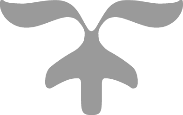 INTRODUCCIÓNBIENVENIDA DEL PRESIDENTE MUNICIPALCULTURA GUBERNAMENTAL NORMATIVIDAD APLICABLEOBJETIVOS DE LA DIRECCIÓNGUIAS OPERATIVASPROCEDIMIENTO PARA EL CONTROL DE DOCUMENTOSPROCEDIMIENTOS PARA LA MEJORA DEL DESEMPEÑO INSTITUCIONALMÉTODO DE CONFORMACIÓN DEL MANUAL ORGANIZACIONALIntroducción2Bienvenida de Presidente3Cultura Gubernamental4Normatividad Aplicable7Objetivos de la Dirección8Guías Operativas por Área:Director de Bienes Municipales.Jefe del Departamento de Bienes MunicipalesAuxiliar Administrativo.Secretaria.Auxiliar General.Control de Terrenos y Bienes Municipales.Inspector de Obra.Topógrafo geodesta.Asesor Jurídico.Auxiliar Control de Archivo.9Procedimiento para el Control de documentos60Modelo de Mejora del desempeño Institucional del MunicipioProcedimiento de Selección de Personal.Procedimiento de Inducción del personal.Procedimiento de capacitación.Procedimiento de rendición de cuentas interno.61Método de Conformación del Manual OrganizacionalHoja de Control de Cambios6465El propósito del presente Manual tiene como fin ser un Instrumento que ayude a guiar, orientar y enfocar todos los esfuerzos de los servidores públicos en el cumplimiento de las funciones alineadas a los objetivos específicos de su puesto de trabajo asignado y a los objetivos de la Dirección a la cual pertenecen, de la misma manera, esta creado para mejorar la comunicación y transmitir información, respecto a la organización, y funcionamiento de cada Dependencia o Institución del H. Ayuntamiento de Mazatlán.Es del interés de la presente Administración Pública, encabezada por el Ing. Carlos Eduardo Felton González, ser eficiente en el desempeño diario de cada Servidor Público que colabora en el Municipio, es por ello, que el Manual Organizacional de cada Dirección fue creado para: Precisar las funciones encomendadas a la Dependencia, para evitar duplicidad de funciones, detectar omisiones y deslindar responsabilidades. Colaborar en la ejecución correcta de las actividades encomendadas al personal y proporcionar la uniformidad. Permitir el ahorro de tiempo y esfuerzos en la ejecución de las funciones, evitando la repetición de instrucciones y directrices. Proporcionar información básica para la planeación e instrumentar medidas de modernización administrativa. Servir como medio de integración al personal de nuevo ingreso, facilitando su incorporación e inducción a las distintas áreas. Ser un instrumento útil de orientación e información sobre las funciones o atribuciones asignadas a las unidades responsables. A partir de este momento eres un elemento importante de presente Administración Pública del H. Ayuntamiento de Mazatlán Sinaloa.Como colaborador, tus cualidades y aptitudes, han permitido considerarte para ingresar a nuestro equipo de trabajo y creemos que tu aporte va a ser fundamental para el logro de los objetivos de tu área de trabajo. Aquí encontrarás compañeros de trabajo cordiales, y un ambiente de trabajo adecuado, donde estoy seguro se te facilitará tener un excelente desempeño.Te felicitamos y nos complace tenerte con nosotros y esperamos que adoptes los valores de nuestra cultura: responsabilidad, disciplina y servicio de excelencia para el bien del país, del estado, de la sociedad y de tu familia. Así mismo, te exhortamos a vivir dichos valores y formes parte activa de este grupo humano que está trabajando para mejorar tu comunidad y ofrecer un excelente servicio a la ciudadanía.Al pertenecer a nuestro equipo de trabajo, has contraído una serie de deberes y responsabilidades que son necesarios cumplir y respetar, es por eso, es de mi gusto presentarte el presente Manual Organizacional de tu Dirección.Aquí encontraras una Guía Operativa que te ayudará a la adopción de tu puesto, ayudándote a enfocar constantemente el objetivo de tus actividades, de la misma manera, te muestra la metodología y parámetros de medición para el desarrollo de tus funciones de manera efectiva y la correspondiente rendición de cuentas hacia tu Jefe Inmediato.Quienes conformamos ésta Administración, entendemos perfectamente que nuestra sociedad y nuestro país esperan lo mejor de todos nosotros, de nuestros resultados y servicios, por lo tanto te invito a aprovechar tus habilidades y conocimientos para mejorar nuestro Mazatlán.De nuevo te doy la bienvenida a éste tu nuevo Equipo de trabajo, deseándote mucho éxito.¡Bienvenido!Ing. Carlos Eduardo Felton GonzálezPresidente del Municipio de Mazatlán, SinaloaMisiónAdministrar de manera eficiente y transparente los recursos del municipio que permita la ejecución de obras y servicios óptimos mediante la integración de esfuerzos entre sociedad y gobierno. VisiónSer un municipio con alto espíritu de servicio, que se acerque a la gente para atender sus necesidades con la prestación y la buena calidad y la buena gestión y administración de los recursos necesarios para implementar acciones que mejoren la calidad de vida de la población en el presente y generen oportunidades para el desarrollo del municipio a futuro.Código de Ética y ConductaPara fortalecer un Modelo de Gobierno que opere y sea eficiente se requiere de una Administración Pública ordenada, honesta y transparente; en este sentido, el Ingeniero Carlos Eduardo Felton González, C. Presidente Municipal de Mazatlán, ha planteado y exhortado a los servidores públicos del Municipio para que se comprometan a cumplir, en el periodo 2014-2016 “Construyendo Futuro”, el Código de Ética y Conducta, a fin de que con sus acciones se incrementen los estándares de calidad de la gestión municipal. El Código tiene como objetivos específicos: Llevar a cabo acciones permanentes para identificar y delimitar las conductas que en situaciones específicas deberán observar los servidores públicos en el desempeño de sus cargos o comisiones.Lograr que los servidores públicos conozcan, entiendan y vivan los valores y principios que dispone este código. Orientar a los servidores públicos en los asuntos relacionados con la emisión, aplicación y cumplimiento del Código, particularmente en caso de dilemas éticos. Este código es de observancia general y obligatoria tiene como objeto enunciar y dar a conocer, los valores y principios de carácter ético, además de orientar la actuación de los servidores públicos del H. Ayuntamiento de Mazatlán, en el desempeño de sus empleos, cargos o comisiones, ante las situaciones concretas que se le presenten, y que deriven de las funciones y actividades propias de la institución. Es responsabilidad de los sujetos de este código, ajustarse en el desempeño de sus actividades a los valores y principios previstas en este, independientemente de las obligaciones específicas que les correspondan conforme al ejercicio de sus funciones. Todo servidor público del H. Ayuntamiento de Mazatlán está obligado a conocer el Código de Ética y Conducta, a fin de aplicarlo en el ámbito de sus competencias, conforme a los valores, principios y conductas estipuladas en éste. Los valores y principios descritos en el presente código serán asumidos y cumplidos de manera consciente y responsable por todos los servidores públicos de la Administración Pública Municipal, con el propósito de consolidarlos en una cultura gubernamental. Todo servidor público, deberá observar los siguientes valores: Bien Común.- Todas las decisiones y acciones del servidor público deben estar dirigidas a la satisfacción de las necesidades e intereses de la sociedad por encima de sus intereses particulares.Entorno Cultural y Ecológico.- El servidor público debe realizar sus actividades evitando la afectación de nuestro patrimonio cultural y del ecosistema donde vive, asumiendo una férrea voluntad de respeto, defensa y preservación de la cultura y del medio ambiente de nuestro país, que se refleja en sus decisiones y actos. Generosidad.- El Servidor público deberá conducirse con una actitud sensible, solidaria de respeto y apoyo a los ciudadanos. Igualdad.- El servidor público debe prestar los servicios que se le han encomendado, a todos los miembros de la sociedad que tengan derecho a recibirlos, sin importar su origen étnico o nacional, el género, la edad, las discapacidades, la condición social, las condiciones de salud, la religión, las opiniones, las preferencias sexuales, el estado civil, preferencia política o cualquier otra que atente contra la dignidad humana. Integridad.- Todo servidor público debe actuar con honestidad atendiendo siempre a la verdad Justicia.- El servidor público debe conducirse invariablemente con apego a las normas jurídicas inherentes a la función que desempeña. Respetar el Estado de Derecho es una responsabilidad que, debe asumir y cumplir. Liderazgo.- El servidor público debe trabajar para convertirse en un decidido promotor de valores y principios en la sociedad y en la institución pública, partiendo del ejemplo personal, ya que a través de su actitud, actuación y desempeño se construye la confianza de los ciudadanos a las instituciones. Respeto.- Todo servidor público debe dar a las personas un trato digno, cortés, cordial y tolerante. Además, está obligado a reconocer y considerar en todo momento los derechos, libertades y cualidades inherentes a la condición humana. Responsabilidad.- El servidor público debe realizar las funciones encomendadas, cumpliendo con las metas y objetivos del H. Ayuntamiento de Mazatlán, a fin de alcanzar con eficiencia y eficacia los resultados esperados, mejorando su desempeño y la atención al ciudadano, asumiendo así las consecuencias de sus actos y decisiones.Subsidiariedad.- El servidor público debe resolver los temas que le sean propios y estar atento para participar en la solución de los problemas en las áreas de sus compañeros, trabajando en equipo para fomentar un gobierno eficaz en la consecución de resultados para el bienestar de Mazatlán. Solidaridad.- Como servidor público debe integrarse plenamente en la comunidad en la que vive y a la cual representa, uniendo sus esfuerzos a los de sus compañeros del gobierno municipal, para servir a los demás en los momentos difíciles y de la vida diaria. Todo servidor público, deberá observar los siguientes principios en el desempeño de sus funciones: Conflicto de Interés y Uso del Cargo Público.- El servidor público se abstendrá de participar en acciones y situaciones que lo beneficien en lo personal o a familiares de manera directa o indirecta.Eficiencia.- El servidor público debe ejercitar la función pública en forma congruente a los fines y propósitos establecidos por el empleo, cargo o comisión de que se trate. Honradez- Como servidor público en el ejercicio de sus funciones, debe utilizar los recursos públicos tanto humanos como materiales, técnicos y financieros, que se le encomiendan o responsabilicen, con el mayor cuidado y esmero, dedicándolos exclusivamente al fin para el que se encuentran efectos. Imparcialidad.- El servidor público no debe desvirtuar el ejercicio de la función pública para beneficiar intereses personales, familiares o de negocios. Lealtad.- El servidor público debe guardar la Constitución Política de los Estados Unidos Mexicanos, la Constitución Política del Estado de Sinaloa, las instituciones y el orden jurídico del país, asimismo, entregarse a la institución, preservando y protegiendo los intereses públicos. Legalidad.- Como servidor público su actuación debe ajustarse a lo expresamente establecido en la Ley.  Transparencia.- El servidor público debe permitir y garantizar el acceso a la información gubernamental, sin más límite que el que imponga el interés público y los derechos de privacidad de los particulares establecidos por la ley. Hacer un uso responsable y claro de los recursos públicos, eliminando cualquier discrecionalidad indebida en su aplicación. Rendición de Cuentas.- El servidor debe asumir plenamente ante la sociedad, la responsabilidad de desempeñar sus funciones en forma adecuada y sujetarse a la evaluación de la propia sociedad. Realizar sus funciones con eficacia y calidad así como contar permanentemente con la disposición para desarrollar procesos de mejora continua, de modernización y de optimización de recursos públicos.Oficialía Mayor, cuenta con un marco jurídico basado en:Reglamento de la Administración Pública del Municipio de Mazatlán.Reglamento de Bando de Policía y Buen Gobierno del Estado de Sinaloa.Ley de Acceso a la información Pública del Estado de Sinaloa.Ley de Responsabilidades Administrativas de los Servidores Públicos del Estado de SinaloaLey de Gobierno Municipal del Estado de Sinaloa.Reglamento y Ley sobre operación y funcionamiento de establecimientos destinados a la producción, venta y consumo de bebidas alcohólicas del estado de Sinaloa.Reglamento para ejercer el comercio en la Vía pública del Municipio de Mazatlán.Reglamento de espectáculos y diversiones públicas en el Municipio de Mazatlán.Reglamento para la operación de la promoción, publicidad, comercialización y venta de paseos en catamarán en el Municipio de Mazatlán.Reglamento para la apertura y funcionamiento de establecimientos destinados a la producción, distribución y comercialización de nixtamal, tortillas de maíz y trigo para el Municipio de Mazatlán.Reglamento de Bando de policía y Buen Gobierno del Estado de Sinaloa.Ley Federal de Trabajo.Constitución Política del Estado de Sinaloa.Constitución Política de los Estados Unidos Mexicanos.Código Civil del Estado de Sinaloa.OBJETIVOSOficialía Mayor: Regular la vida interna del Gobierno Municipal, así como las áreas que dependen de ella, a través del control del personal administrativo y las relaciones con el Sindicato.Sub dirección de Comercio: Vigilar el cumplimiento de la normatividad vigente relacionada a negocios establecidos y el uso del comercio en la vía pública y sitios públicos, verificando la existencia de los establecimientos a través de la inspección física y ocular a cada uno de los negocios, regulando la actividad de los prestadores de servicios turísticos, de catamarán, con tiempo compartido y similares, aplicando las sanciones de acuerdo a leyes y reglamentos de inspección y vigilancia aplicables para el Municipio de Mazatlán.Dirección de Permisos, Licencias y Revalidaciones: Controlar la expedición de licencias, permisos y renovaciones a los negocios con venta y consumo de bebidas alcohólicas, los espectáculos y las diversiones públicas, así como el registro de las Empresas morales y físicas, industriales, comerciales y de servicios, incluyendo aquellos de tipo ambulante. Dirección de Recursos Humanos: Administrar eficientemente la nómina del personal en general del Ayuntamiento, eventuales, de confianza y sindicalizados, regularizando eficientemente las prestaciones que por derecho le competen al trabajador y asegurar el cumplimiento de las obligaciones laborales establecidas en la Leyes y Reglamentos aplicables al Municipio. Dirección de Bienes Municipales: Asegurar la existencia correcta de los bienes muebles e inmuebles propiedad del Municipio. Vigilar la correcta administración y cumplimiento de la normatividad vigente aplicable a las adquisiciones, los arrendamientos, los bienes y servicios.Departamento de Proveeduría: Abastecer eficientemente en coordinación con la Tesorería Municipal de los suministros, herramientas de trabajo, servicios de reparaciones menores a equipos de transporte, edificios e infraestructura en general. Departamento de Taller Municipal: Brindar un eficiente servicio en la reparación, mantenimientos preventivos y correctivos a los vehículos de transporte del H. Ayuntamiento.  Departamento de Mantenimiento: Atender las necesidades de reparación de la Infraestructura de los centros de trabajo del Ayuntamiento para lograr preservar y conservar en condiciones óptimas de servicio el edificio de cada Dependencia.  GUIA OPERATIVAGUIA OPERATIVAGUIA OPERATIVAOficialía Mayor / Dirección de Bienes MunicipalesOficialía Mayor / Dirección de Bienes MunicipalesOficialía Mayor / Dirección de Bienes MunicipalesDIRECTOR DE BIENES MUNICIPALESDIRECTOR DE BIENES MUNICIPALESDIRECTOR DE BIENES MUNICIPALESObjetivoObjetivoObjetivoImplementar y actualizar sistemas de control de activos tanto de bienes muebles como de bienes inmuebles propiedad del Municipio, asegurando su existencia correcta, regularizando la contratación y escrituración, donativos, inventarios físicos de cada una de las Dependencias Municipales y pólizas de seguros de las unidades municipales (ajustador de seguros en caso de siniestro y pago de tenencias, calcomanías y placas). Implementar y actualizar sistemas de control de activos tanto de bienes muebles como de bienes inmuebles propiedad del Municipio, asegurando su existencia correcta, regularizando la contratación y escrituración, donativos, inventarios físicos de cada una de las Dependencias Municipales y pólizas de seguros de las unidades municipales (ajustador de seguros en caso de siniestro y pago de tenencias, calcomanías y placas). Implementar y actualizar sistemas de control de activos tanto de bienes muebles como de bienes inmuebles propiedad del Municipio, asegurando su existencia correcta, regularizando la contratación y escrituración, donativos, inventarios físicos de cada una de las Dependencias Municipales y pólizas de seguros de las unidades municipales (ajustador de seguros en caso de siniestro y pago de tenencias, calcomanías y placas). Conocimientos y HabilidadesConocimientos y HabilidadesConocimientos y HabilidadesRelaciones Humanas e IniciativaDigitalización y GeoreferenciaciónDigitalización y GeoreferenciaciónCapacidad verbal y Facilidad de palabraTrámites de predios y donacionesTrámites de predios y donacionesExcelente ortografía y redacciónLevantamiento de InventariosLevantamiento de InventariosLiderazgo y trabajo en equipoReglamento para el uso y control de bienes mueblesReglamento para el uso y control de bienes mueblesPlan Municipal de Desarrollo Ley de contabilidad gubernamental Ley de contabilidad gubernamentalHerramientas y equipoHerramientas y equipoHerramientas y equipoComputadora / ImpresoraComputadora / ImpresoraPaquetería Office / Programa AUTOCADTeléfono / ConmutadorTeléfono / ConmutadorInternet / Google Maps EarthCopiadora / EscánerCopiadora / EscánerAgenda de trabajo / Block de notasPuestos a su cargoPuestos a su cargoPuestos a su cargoJefe del Departamento de Bienes Municipales.Secretaria.Auxiliar Administrativo.Auxiliar General.Control de Terrenos y Bienes Municipales.Inspector de Obra.Topógrafo geodesta.Asesor Jurídico.Auxiliar Control de Archivo.Jefe inmediatoJefe del Departamento de Bienes Municipales.Secretaria.Auxiliar Administrativo.Auxiliar General.Control de Terrenos y Bienes Municipales.Inspector de Obra.Topógrafo geodesta.Asesor Jurídico.Auxiliar Control de Archivo.Jefe inmediatoJefe del Departamento de Bienes Municipales.Secretaria.Auxiliar Administrativo.Auxiliar General.Control de Terrenos y Bienes Municipales.Inspector de Obra.Topógrafo geodesta.Asesor Jurídico.Auxiliar Control de Archivo.Jefe inmediatoOficial MayorOficial MayorOficial MayorDepartamento del Jefe InmediatoDepartamento del Jefe InmediatoDepartamento del Jefe InmediatoOficialía MayorOficialía MayorOficialía MayorResponsable de actualización de esta guíaResponsable de actualización de esta guíaResponsable de actualización de esta guíaDirección de Recursos Humanos del H. Ayuntamiento de MazatlánDirección de Recursos Humanos del H. Ayuntamiento de MazatlánDirección de Recursos Humanos del H. Ayuntamiento de MazatlánFUNCION 1. ATENCIÓN CIUDADANA y CONTROL DE CORRESPONDENCIAFUNCION 1. ATENCIÓN CIUDADANA y CONTROL DE CORRESPONDENCIAFUNCION 1. ATENCIÓN CIUDADANA y CONTROL DE CORRESPONDENCIAFUNCION 1. ATENCIÓN CIUDADANA y CONTROL DE CORRESPONDENCIAAtender al público en general que acude a las oficinas de la Dirección de Bienes Municipales.Aclarar cualquier duda de los trámites que se llevan en el área y/o canalizar con la persona o área correspondiente en caso de ser necesario.Revisar la correspondencia y canalizar a los responsables de dar respuesta adecuada.Entregar la documentación a los responsables asignados para dar respuesta, seguimiento o resguardo.Dar seguimiento al personal a su cargo sobre las respuestas y atención de la correspondencia recibida.PRODUCTIVIDADAtender al público en general que acude a las oficinas de la Dirección de Bienes Municipales.Aclarar cualquier duda de los trámites que se llevan en el área y/o canalizar con la persona o área correspondiente en caso de ser necesario.Revisar la correspondencia y canalizar a los responsables de dar respuesta adecuada.Entregar la documentación a los responsables asignados para dar respuesta, seguimiento o resguardo.Dar seguimiento al personal a su cargo sobre las respuestas y atención de la correspondencia recibida.PRODUCTIVIDADAtender al público en general que acude a las oficinas de la Dirección de Bienes Municipales.Aclarar cualquier duda de los trámites que se llevan en el área y/o canalizar con la persona o área correspondiente en caso de ser necesario.Revisar la correspondencia y canalizar a los responsables de dar respuesta adecuada.Entregar la documentación a los responsables asignados para dar respuesta, seguimiento o resguardo.Dar seguimiento al personal a su cargo sobre las respuestas y atención de la correspondencia recibida.PRODUCTIVIDADAtender al público en general que acude a las oficinas de la Dirección de Bienes Municipales.Aclarar cualquier duda de los trámites que se llevan en el área y/o canalizar con la persona o área correspondiente en caso de ser necesario.Revisar la correspondencia y canalizar a los responsables de dar respuesta adecuada.Entregar la documentación a los responsables asignados para dar respuesta, seguimiento o resguardo.Dar seguimiento al personal a su cargo sobre las respuestas y atención de la correspondencia recibida.PRODUCTIVIDADPeriódicamente es necesario aplicar una evaluación individual  cada empleado para medir el Índice de Productividad Individual (iPi), de acuerdo a: Periódicamente es necesario aplicar una evaluación individual  cada empleado para medir el Índice de Productividad Individual (iPi), de acuerdo a: Periódicamente es necesario aplicar una evaluación individual  cada empleado para medir el Índice de Productividad Individual (iPi), de acuerdo a: Periódicamente es necesario aplicar una evaluación individual  cada empleado para medir el Índice de Productividad Individual (iPi), de acuerdo a: Indicadores de Desempeño individual del Puesto:Indicadores de Desempeño individual del Puesto:Indicadores de Desempeño individual del Puesto:Indicadores de Desempeño individual del Puesto:NOMBRE DEL INDICADORUNIDADESFRECUENCIAFORMULAAtención y Canalización Numero enteroSegún demandaAtender los requerimientos de la Dirección de Bienes MunicipalesDocumentación Obligatoria:Documentación Obligatoria:Documentación Obligatoria:Documentación Obligatoria:REPORTEFECHA LIMITE DE ENTREGA                             FECHA LIMITE DE ENTREGA                             DESTINO                                                                    Correspondencia(Canalización)Según demandaSegún demandaPersonal de la Dirección de Bienes MunicipalesFUNCION 2. REVISIÓN y AUTORIZACIÓN DE ENTREGA DE DOCUMENTACIÓNFUNCION 2. REVISIÓN y AUTORIZACIÓN DE ENTREGA DE DOCUMENTACIÓNFUNCION 2. REVISIÓN y AUTORIZACIÓN DE ENTREGA DE DOCUMENTACIÓNFUNCION 2. REVISIÓN y AUTORIZACIÓN DE ENTREGA DE DOCUMENTACIÓNAsignar al personal y solicitar la elaboración de oficios para dar respuesta a las solicitudes para la Dirección de Bienes Municipales.Revisar los informes de indicadores referentes a siniestros vehiculares, a las escrituras entregadas y el resultado de los inventarios realizados.Verificar las actas administrativas cuando hay una entrega-recepción de inventario del departamento, señalando los faltantes encontrados y recabando la firma de los involucrados.Confirmar la entrega correcta de la documentación revisada al área correspondiente.Monitorear periódicamente el resguardo de la documentación entregada y el acuse de entrega.PRODUCTIVIDADAsignar al personal y solicitar la elaboración de oficios para dar respuesta a las solicitudes para la Dirección de Bienes Municipales.Revisar los informes de indicadores referentes a siniestros vehiculares, a las escrituras entregadas y el resultado de los inventarios realizados.Verificar las actas administrativas cuando hay una entrega-recepción de inventario del departamento, señalando los faltantes encontrados y recabando la firma de los involucrados.Confirmar la entrega correcta de la documentación revisada al área correspondiente.Monitorear periódicamente el resguardo de la documentación entregada y el acuse de entrega.PRODUCTIVIDADAsignar al personal y solicitar la elaboración de oficios para dar respuesta a las solicitudes para la Dirección de Bienes Municipales.Revisar los informes de indicadores referentes a siniestros vehiculares, a las escrituras entregadas y el resultado de los inventarios realizados.Verificar las actas administrativas cuando hay una entrega-recepción de inventario del departamento, señalando los faltantes encontrados y recabando la firma de los involucrados.Confirmar la entrega correcta de la documentación revisada al área correspondiente.Monitorear periódicamente el resguardo de la documentación entregada y el acuse de entrega.PRODUCTIVIDADAsignar al personal y solicitar la elaboración de oficios para dar respuesta a las solicitudes para la Dirección de Bienes Municipales.Revisar los informes de indicadores referentes a siniestros vehiculares, a las escrituras entregadas y el resultado de los inventarios realizados.Verificar las actas administrativas cuando hay una entrega-recepción de inventario del departamento, señalando los faltantes encontrados y recabando la firma de los involucrados.Confirmar la entrega correcta de la documentación revisada al área correspondiente.Monitorear periódicamente el resguardo de la documentación entregada y el acuse de entrega.PRODUCTIVIDADPeriódicamente es necesario aplicar una evaluación individual  cada empleado para medir el Índice de Productividad Individual (iPi), de acuerdo a: Periódicamente es necesario aplicar una evaluación individual  cada empleado para medir el Índice de Productividad Individual (iPi), de acuerdo a: Periódicamente es necesario aplicar una evaluación individual  cada empleado para medir el Índice de Productividad Individual (iPi), de acuerdo a: Periódicamente es necesario aplicar una evaluación individual  cada empleado para medir el Índice de Productividad Individual (iPi), de acuerdo a: Indicadores de Desempeño individual del Puesto:Indicadores de Desempeño individual del Puesto:Indicadores de Desempeño individual del Puesto:Indicadores de Desempeño individual del Puesto:NOMBRE DEL INDICADORUNIDADESFRECUENCIAFORMULAElaboración de Documentos%Según demandaDocumentos realizados / documentos solicitadosDocumentación Obligatoria:Documentación Obligatoria:Documentación Obligatoria:Documentación Obligatoria:REPORTEFECHA LIMITE DE ENTREGA                             FECHA LIMITE DE ENTREGA                             DESTINO                                                                    Oficios, indicadores y actas administrativasSegún demandaSegún demandaDependencias del H. Ayuntamiento, Órganos Externos FUNCION 3. COORDINAR Y SUPERVISAR LA EJECUCIÓN DE INVENTARIOSFUNCION 3. COORDINAR Y SUPERVISAR LA EJECUCIÓN DE INVENTARIOSFUNCION 3. COORDINAR Y SUPERVISAR LA EJECUCIÓN DE INVENTARIOSFUNCION 3. COORDINAR Y SUPERVISAR LA EJECUCIÓN DE INVENTARIOSDar instrucciones al personal a su cargo para realizar inventarios, confirmando el día, la hora y el área donde se ejecutarán.Supervisar la correcta ejecución de inventarios de mobiliario, equipo de radio comunicación y equipo de transporte que están en propiedad del Municipio.Verificar los resultados de los conteos físicos del inventario realizado.Solicitar la elaboración de actas administrativas causadas por las diferencias encontradas en caso de ser necesario.Confirmar con el personal a su cargo que todos los bienes inventariados cuenten con etiqueta de identificación (código de barras). Reportar al Encargado de Control y Evaluación de Oficialía Mayor los resultados obtenidos de los inventarios realizados.PRODUCTIVIDADDar instrucciones al personal a su cargo para realizar inventarios, confirmando el día, la hora y el área donde se ejecutarán.Supervisar la correcta ejecución de inventarios de mobiliario, equipo de radio comunicación y equipo de transporte que están en propiedad del Municipio.Verificar los resultados de los conteos físicos del inventario realizado.Solicitar la elaboración de actas administrativas causadas por las diferencias encontradas en caso de ser necesario.Confirmar con el personal a su cargo que todos los bienes inventariados cuenten con etiqueta de identificación (código de barras). Reportar al Encargado de Control y Evaluación de Oficialía Mayor los resultados obtenidos de los inventarios realizados.PRODUCTIVIDADDar instrucciones al personal a su cargo para realizar inventarios, confirmando el día, la hora y el área donde se ejecutarán.Supervisar la correcta ejecución de inventarios de mobiliario, equipo de radio comunicación y equipo de transporte que están en propiedad del Municipio.Verificar los resultados de los conteos físicos del inventario realizado.Solicitar la elaboración de actas administrativas causadas por las diferencias encontradas en caso de ser necesario.Confirmar con el personal a su cargo que todos los bienes inventariados cuenten con etiqueta de identificación (código de barras). Reportar al Encargado de Control y Evaluación de Oficialía Mayor los resultados obtenidos de los inventarios realizados.PRODUCTIVIDADDar instrucciones al personal a su cargo para realizar inventarios, confirmando el día, la hora y el área donde se ejecutarán.Supervisar la correcta ejecución de inventarios de mobiliario, equipo de radio comunicación y equipo de transporte que están en propiedad del Municipio.Verificar los resultados de los conteos físicos del inventario realizado.Solicitar la elaboración de actas administrativas causadas por las diferencias encontradas en caso de ser necesario.Confirmar con el personal a su cargo que todos los bienes inventariados cuenten con etiqueta de identificación (código de barras). Reportar al Encargado de Control y Evaluación de Oficialía Mayor los resultados obtenidos de los inventarios realizados.PRODUCTIVIDADPeriódicamente es necesario aplicar una evaluación individual  cada empleado para medir el Índice de Productividad Individual (iPi), de acuerdo a: Periódicamente es necesario aplicar una evaluación individual  cada empleado para medir el Índice de Productividad Individual (iPi), de acuerdo a: Periódicamente es necesario aplicar una evaluación individual  cada empleado para medir el Índice de Productividad Individual (iPi), de acuerdo a: Periódicamente es necesario aplicar una evaluación individual  cada empleado para medir el Índice de Productividad Individual (iPi), de acuerdo a: Indicadores de Desempeño individual del Puesto:Indicadores de Desempeño individual del Puesto:Indicadores de Desempeño individual del Puesto:Indicadores de Desempeño individual del Puesto:NOMBRE DEL INDICADORUNIDADESFRECUENCIAFORMULACumplimiento de inventarios%Según demandaInventarios realizados / Inventarios programadosDocumentación Obligatoria:Documentación Obligatoria:Documentación Obligatoria:Documentación Obligatoria:REPORTEFECHA LIMITE DE ENTREGA                             FECHA LIMITE DE ENTREGA                             DESTINO                                                                    Reporte de InventariosSegún demandaSegún demandaOficial MayorEncargada de Control y EvaluaciónFUNCION 4. EVALUACIÓN DEL ESTADO LEGAL DEL PARQUE VEHICULAR DEL MUNICIPIOFUNCION 4. EVALUACIÓN DEL ESTADO LEGAL DEL PARQUE VEHICULAR DEL MUNICIPIOFUNCION 4. EVALUACIÓN DEL ESTADO LEGAL DEL PARQUE VEHICULAR DEL MUNICIPIOFUNCION 4. EVALUACIÓN DEL ESTADO LEGAL DEL PARQUE VEHICULAR DEL MUNICIPIOAtender los siniestros o multas de los vehículos en propiedad Municipio, acudiendo oportunamente al incidente, levantando los reportes y dando seguimiento a la solución del caso. Realizar un inventario periódico a todos los vehículos del ayuntamiento y verificar la documentación legal vigente y completa. Verificar que el personal a su cargo mantengan actualizados los seguros de cada vehículo del Municipio.Confirmar si las personas asignadas al vehículo (nombre y puesto) son las correctas según la asignación formal autorizada.Coordinar las actividades para la venta de vehículos, aprobando los movimientos de altas y bajas de vehículos del Municipio.Realizar un Informe periódico del estado legal que guarda el parque vehicular del Municipio y entregar al Director de Bienes Municipales, Contraloría, Tesorería o cualquier otra Dependencia interna o externa que solicita dicha información.PRODUCTIVIDADAtender los siniestros o multas de los vehículos en propiedad Municipio, acudiendo oportunamente al incidente, levantando los reportes y dando seguimiento a la solución del caso. Realizar un inventario periódico a todos los vehículos del ayuntamiento y verificar la documentación legal vigente y completa. Verificar que el personal a su cargo mantengan actualizados los seguros de cada vehículo del Municipio.Confirmar si las personas asignadas al vehículo (nombre y puesto) son las correctas según la asignación formal autorizada.Coordinar las actividades para la venta de vehículos, aprobando los movimientos de altas y bajas de vehículos del Municipio.Realizar un Informe periódico del estado legal que guarda el parque vehicular del Municipio y entregar al Director de Bienes Municipales, Contraloría, Tesorería o cualquier otra Dependencia interna o externa que solicita dicha información.PRODUCTIVIDADAtender los siniestros o multas de los vehículos en propiedad Municipio, acudiendo oportunamente al incidente, levantando los reportes y dando seguimiento a la solución del caso. Realizar un inventario periódico a todos los vehículos del ayuntamiento y verificar la documentación legal vigente y completa. Verificar que el personal a su cargo mantengan actualizados los seguros de cada vehículo del Municipio.Confirmar si las personas asignadas al vehículo (nombre y puesto) son las correctas según la asignación formal autorizada.Coordinar las actividades para la venta de vehículos, aprobando los movimientos de altas y bajas de vehículos del Municipio.Realizar un Informe periódico del estado legal que guarda el parque vehicular del Municipio y entregar al Director de Bienes Municipales, Contraloría, Tesorería o cualquier otra Dependencia interna o externa que solicita dicha información.PRODUCTIVIDADAtender los siniestros o multas de los vehículos en propiedad Municipio, acudiendo oportunamente al incidente, levantando los reportes y dando seguimiento a la solución del caso. Realizar un inventario periódico a todos los vehículos del ayuntamiento y verificar la documentación legal vigente y completa. Verificar que el personal a su cargo mantengan actualizados los seguros de cada vehículo del Municipio.Confirmar si las personas asignadas al vehículo (nombre y puesto) son las correctas según la asignación formal autorizada.Coordinar las actividades para la venta de vehículos, aprobando los movimientos de altas y bajas de vehículos del Municipio.Realizar un Informe periódico del estado legal que guarda el parque vehicular del Municipio y entregar al Director de Bienes Municipales, Contraloría, Tesorería o cualquier otra Dependencia interna o externa que solicita dicha información.PRODUCTIVIDADPeriódicamente es necesario aplicar una evaluación individual  cada empleado para medir el Índice de Productividad Individual (iPi), de acuerdo a: Periódicamente es necesario aplicar una evaluación individual  cada empleado para medir el Índice de Productividad Individual (iPi), de acuerdo a: Periódicamente es necesario aplicar una evaluación individual  cada empleado para medir el Índice de Productividad Individual (iPi), de acuerdo a: Periódicamente es necesario aplicar una evaluación individual  cada empleado para medir el Índice de Productividad Individual (iPi), de acuerdo a: Indicadores de Desempeño individual del Puesto:Indicadores de Desempeño individual del Puesto:Indicadores de Desempeño individual del Puesto:Indicadores de Desempeño individual del Puesto:NOMBRE DEL INDICADORUNIDADESFRECUENCIAFORMULAControl y actualización legal de parque vehicular del Municipio%Según demandaVehículos regularizados / Vehículos registrados en propiedad del MunicipioDocumentación Obligatoria:Documentación Obligatoria:Documentación Obligatoria:Documentación Obligatoria:REPORTEFECHA LIMITE DE ENTREGA                             FECHA LIMITE DE ENTREGA                             DESTINO                                                                    Informe del estado legal del parque vehicular del MunicipioSegún demandaSegún demandaOficial MayorEncargada de Control y EvaluaciónFUNCION 5. VERIFICACIÓN Y CONTROL DE BIENES INMUEBLESFUNCION 5. VERIFICACIÓN Y CONTROL DE BIENES INMUEBLESFUNCION 5. VERIFICACIÓN Y CONTROL DE BIENES INMUEBLESFUNCION 5. VERIFICACIÓN Y CONTROL DE BIENES INMUEBLESAsignar al personal a su cargo para acudir a las Dependencias del H. Ayuntamiento y verificar la entrega y recepción de bienes, tomar fotografías en caso de ser necesario.Revisar los Reportes de Bienes adquiridos del Municipio realizando a través del Sistema Software ISERIES 400.Implementar y actualizar sistemas de control de activos tanto de bienes muebles como de bienes inmuebles.Verificar la conciliación de estados financieros de los activos del Ayuntamiento (bienes muebles e inmuebles).Reportar al Encargado de Control y Evaluación de Oficialía Mayor los informes sobre activos adquiridos del Municipio, bienes muebles e inmuebles.PRODUCTIVIDADAsignar al personal a su cargo para acudir a las Dependencias del H. Ayuntamiento y verificar la entrega y recepción de bienes, tomar fotografías en caso de ser necesario.Revisar los Reportes de Bienes adquiridos del Municipio realizando a través del Sistema Software ISERIES 400.Implementar y actualizar sistemas de control de activos tanto de bienes muebles como de bienes inmuebles.Verificar la conciliación de estados financieros de los activos del Ayuntamiento (bienes muebles e inmuebles).Reportar al Encargado de Control y Evaluación de Oficialía Mayor los informes sobre activos adquiridos del Municipio, bienes muebles e inmuebles.PRODUCTIVIDADAsignar al personal a su cargo para acudir a las Dependencias del H. Ayuntamiento y verificar la entrega y recepción de bienes, tomar fotografías en caso de ser necesario.Revisar los Reportes de Bienes adquiridos del Municipio realizando a través del Sistema Software ISERIES 400.Implementar y actualizar sistemas de control de activos tanto de bienes muebles como de bienes inmuebles.Verificar la conciliación de estados financieros de los activos del Ayuntamiento (bienes muebles e inmuebles).Reportar al Encargado de Control y Evaluación de Oficialía Mayor los informes sobre activos adquiridos del Municipio, bienes muebles e inmuebles.PRODUCTIVIDADAsignar al personal a su cargo para acudir a las Dependencias del H. Ayuntamiento y verificar la entrega y recepción de bienes, tomar fotografías en caso de ser necesario.Revisar los Reportes de Bienes adquiridos del Municipio realizando a través del Sistema Software ISERIES 400.Implementar y actualizar sistemas de control de activos tanto de bienes muebles como de bienes inmuebles.Verificar la conciliación de estados financieros de los activos del Ayuntamiento (bienes muebles e inmuebles).Reportar al Encargado de Control y Evaluación de Oficialía Mayor los informes sobre activos adquiridos del Municipio, bienes muebles e inmuebles.PRODUCTIVIDADPeriódicamente es necesario aplicar una evaluación individual  cada empleado para medir el Índice de Productividad Individual (iPi), de acuerdo a: Periódicamente es necesario aplicar una evaluación individual  cada empleado para medir el Índice de Productividad Individual (iPi), de acuerdo a: Periódicamente es necesario aplicar una evaluación individual  cada empleado para medir el Índice de Productividad Individual (iPi), de acuerdo a: Periódicamente es necesario aplicar una evaluación individual  cada empleado para medir el Índice de Productividad Individual (iPi), de acuerdo a: Indicadores de Desempeño individual del Puesto:Indicadores de Desempeño individual del Puesto:Indicadores de Desempeño individual del Puesto:Indicadores de Desempeño individual del Puesto:NOMBRE DEL INDICADORUNIDADESFRECUENCIAFORMULAEntrega de informes%Según demandaInformes presentados / Informes solicitadosDocumentación Obligatoria:Documentación Obligatoria:Documentación Obligatoria:Documentación Obligatoria:REPORTEFECHA LIMITE DE ENTREGA                             FECHA LIMITE DE ENTREGA                             DESTINO                                                                    Informe de Bienes Municipales(adquisiciones)Según demandaSegún demandaOficial MayorEncargada de Control y EvaluaciónFUNCION 6. CONTROL DE TRAMITE DE OTORGAMIENTO DE TERRENOS Y ESCRITURASFUNCION 6. CONTROL DE TRAMITE DE OTORGAMIENTO DE TERRENOS Y ESCRITURASFUNCION 6. CONTROL DE TRAMITE DE OTORGAMIENTO DE TERRENOS Y ESCRITURASFUNCION 6. CONTROL DE TRAMITE DE OTORGAMIENTO DE TERRENOS Y ESCRITURASVerificar los trámites de entrega de terrenos que asigne el Municipio a personas de escasos recursos. Revisar las escrituras de los terrenos vendidos por el Municipio, verificando la inscripción oportuna de las escrituras ante catastro y registro público.Confirmar con el Asesor Jurídico que se mantengan actualizadas las claves catastrales de las propiedades del Ayuntamiento.Informar al Oficial Mayor, Presidencia y al Encargado de Control y Evaluación los terrenos y escrituras gestionadas para las personas de escasos recursos.Coordinar la organización de eventos del Alcalde para la entrega de Escrituras a los ciudadanos.PRODUCTIVIDADVerificar los trámites de entrega de terrenos que asigne el Municipio a personas de escasos recursos. Revisar las escrituras de los terrenos vendidos por el Municipio, verificando la inscripción oportuna de las escrituras ante catastro y registro público.Confirmar con el Asesor Jurídico que se mantengan actualizadas las claves catastrales de las propiedades del Ayuntamiento.Informar al Oficial Mayor, Presidencia y al Encargado de Control y Evaluación los terrenos y escrituras gestionadas para las personas de escasos recursos.Coordinar la organización de eventos del Alcalde para la entrega de Escrituras a los ciudadanos.PRODUCTIVIDADVerificar los trámites de entrega de terrenos que asigne el Municipio a personas de escasos recursos. Revisar las escrituras de los terrenos vendidos por el Municipio, verificando la inscripción oportuna de las escrituras ante catastro y registro público.Confirmar con el Asesor Jurídico que se mantengan actualizadas las claves catastrales de las propiedades del Ayuntamiento.Informar al Oficial Mayor, Presidencia y al Encargado de Control y Evaluación los terrenos y escrituras gestionadas para las personas de escasos recursos.Coordinar la organización de eventos del Alcalde para la entrega de Escrituras a los ciudadanos.PRODUCTIVIDADVerificar los trámites de entrega de terrenos que asigne el Municipio a personas de escasos recursos. Revisar las escrituras de los terrenos vendidos por el Municipio, verificando la inscripción oportuna de las escrituras ante catastro y registro público.Confirmar con el Asesor Jurídico que se mantengan actualizadas las claves catastrales de las propiedades del Ayuntamiento.Informar al Oficial Mayor, Presidencia y al Encargado de Control y Evaluación los terrenos y escrituras gestionadas para las personas de escasos recursos.Coordinar la organización de eventos del Alcalde para la entrega de Escrituras a los ciudadanos.PRODUCTIVIDADPeriódicamente es necesario aplicar una evaluación individual  cada empleado para medir el Índice de Productividad Individual (iPi), de acuerdo a: Periódicamente es necesario aplicar una evaluación individual  cada empleado para medir el Índice de Productividad Individual (iPi), de acuerdo a: Periódicamente es necesario aplicar una evaluación individual  cada empleado para medir el Índice de Productividad Individual (iPi), de acuerdo a: Periódicamente es necesario aplicar una evaluación individual  cada empleado para medir el Índice de Productividad Individual (iPi), de acuerdo a: Indicadores de Desempeño individual del Puesto:Indicadores de Desempeño individual del Puesto:Indicadores de Desempeño individual del Puesto:Indicadores de Desempeño individual del Puesto:NOMBRE DEL INDICADORUNIDADESFRECUENCIAFORMULAOtorgamiento de Terrenos y Escrituras%Según demandaTramites concluidos / Tramites atendidosDocumentación Obligatoria:Documentación Obligatoria:Documentación Obligatoria:Documentación Obligatoria:REPORTEFECHA LIMITE DE ENTREGA                             FECHA LIMITE DE ENTREGA                             DESTINO                                                                    Informe de otorgamiento de terrenos y escriturasSegún demandaSegún demandaPresidencia, Oficial MayorEncargada de Control y EvaluaciónFUNCION 7. ATENCIÓN Y SEGUIMIENTO AL TRÁMITE DE DONACIONESFUNCION 7. ATENCIÓN Y SEGUIMIENTO AL TRÁMITE DE DONACIONESFUNCION 7. ATENCIÓN Y SEGUIMIENTO AL TRÁMITE DE DONACIONESFUNCION 7. ATENCIÓN Y SEGUIMIENTO AL TRÁMITE DE DONACIONESDar atención al público en general para solucionar situaciones de predios, solicitudes de donaciones para escuelas o diversas tipos de donaciones.Coordinar al personal a su cargo para realizar visitas físicas a las áreas de donación para corroborar datos con respecto al levantamiento y obtener un antecedente grafico del terreno.Solicitar y revisar las fotografías en caso de ser necesario.Verificar la correcta digitalización y Georeferenciación de las áreas de donación del Municipio.Revisar la actualización del registro de las donaciones de los bienes del Ayuntamiento: áreas verdes, áreas de servicio, campos deportivos, vialidades, permutas.Gestionar los trámites para realizar donaciones para escuelas, iglesias, áreas de servicio en general para enviar a autorización por Cabildo.PRODUCTIVIDADDar atención al público en general para solucionar situaciones de predios, solicitudes de donaciones para escuelas o diversas tipos de donaciones.Coordinar al personal a su cargo para realizar visitas físicas a las áreas de donación para corroborar datos con respecto al levantamiento y obtener un antecedente grafico del terreno.Solicitar y revisar las fotografías en caso de ser necesario.Verificar la correcta digitalización y Georeferenciación de las áreas de donación del Municipio.Revisar la actualización del registro de las donaciones de los bienes del Ayuntamiento: áreas verdes, áreas de servicio, campos deportivos, vialidades, permutas.Gestionar los trámites para realizar donaciones para escuelas, iglesias, áreas de servicio en general para enviar a autorización por Cabildo.PRODUCTIVIDADDar atención al público en general para solucionar situaciones de predios, solicitudes de donaciones para escuelas o diversas tipos de donaciones.Coordinar al personal a su cargo para realizar visitas físicas a las áreas de donación para corroborar datos con respecto al levantamiento y obtener un antecedente grafico del terreno.Solicitar y revisar las fotografías en caso de ser necesario.Verificar la correcta digitalización y Georeferenciación de las áreas de donación del Municipio.Revisar la actualización del registro de las donaciones de los bienes del Ayuntamiento: áreas verdes, áreas de servicio, campos deportivos, vialidades, permutas.Gestionar los trámites para realizar donaciones para escuelas, iglesias, áreas de servicio en general para enviar a autorización por Cabildo.PRODUCTIVIDADDar atención al público en general para solucionar situaciones de predios, solicitudes de donaciones para escuelas o diversas tipos de donaciones.Coordinar al personal a su cargo para realizar visitas físicas a las áreas de donación para corroborar datos con respecto al levantamiento y obtener un antecedente grafico del terreno.Solicitar y revisar las fotografías en caso de ser necesario.Verificar la correcta digitalización y Georeferenciación de las áreas de donación del Municipio.Revisar la actualización del registro de las donaciones de los bienes del Ayuntamiento: áreas verdes, áreas de servicio, campos deportivos, vialidades, permutas.Gestionar los trámites para realizar donaciones para escuelas, iglesias, áreas de servicio en general para enviar a autorización por Cabildo.PRODUCTIVIDADPeriódicamente es necesario aplicar una evaluación individual  cada empleado para medir el Índice de Productividad Individual (iPi), de acuerdo a: Periódicamente es necesario aplicar una evaluación individual  cada empleado para medir el Índice de Productividad Individual (iPi), de acuerdo a: Periódicamente es necesario aplicar una evaluación individual  cada empleado para medir el Índice de Productividad Individual (iPi), de acuerdo a: Periódicamente es necesario aplicar una evaluación individual  cada empleado para medir el Índice de Productividad Individual (iPi), de acuerdo a: Indicadores de Desempeño individual del Puesto:Indicadores de Desempeño individual del Puesto:Indicadores de Desempeño individual del Puesto:Indicadores de Desempeño individual del Puesto:NOMBRE DEL INDICADORUNIDADESFRECUENCIAFORMULATramites de Donaciones%Según demandaDonaciones efectuadas / Tramites de donaciones atendidosDocumentación Obligatoria:Documentación Obligatoria:Documentación Obligatoria:Documentación Obligatoria:REPORTEFECHA LIMITE DE ENTREGA                             FECHA LIMITE DE ENTREGA                             DESTINO                                                                    Registro de donacionesSegún demandaSegún demandaDirector de Bienes MunicipalesFUNCION 8. EVALUACIÓN DEL CONTROL DE ARCHIVO.FUNCION 8. EVALUACIÓN DEL CONTROL DE ARCHIVO.FUNCION 8. EVALUACIÓN DEL CONTROL DE ARCHIVO.FUNCION 8. EVALUACIÓN DEL CONTROL DE ARCHIVO.Supervisar el control de los documentos de la Dirección de Bienes Municipales y validar el  correspondiente expediente de:Oficios de respuesta, indicadores, Actas administrativasConciliaciones financieras de bienes muebles e inmuebles.Reportes de inventario y actas administrativas por diferencias encontradas.Documentos sobre la entrega de terrenos y escrituras.Documentos derivados de las Donaciones.Informes del estado legal del Parque vehicular del Municipio.Documentos derivados del expediente legal de vehículos.Verificar que el personal a su cargo manejen un orden de carpetas clasificadas por tipo de documento y por fecha para una ágil disposición de los documentos.Autorizar la entrega de documentos para consulta, ya sea para Servidores Públicos o cualquier órgano externo.Solicitar al personal a su cargo la digitalización de documentos, enviar por correo electrónico u obtener copias en caso de ser necesario.PRODUCTIVIDADSupervisar el control de los documentos de la Dirección de Bienes Municipales y validar el  correspondiente expediente de:Oficios de respuesta, indicadores, Actas administrativasConciliaciones financieras de bienes muebles e inmuebles.Reportes de inventario y actas administrativas por diferencias encontradas.Documentos sobre la entrega de terrenos y escrituras.Documentos derivados de las Donaciones.Informes del estado legal del Parque vehicular del Municipio.Documentos derivados del expediente legal de vehículos.Verificar que el personal a su cargo manejen un orden de carpetas clasificadas por tipo de documento y por fecha para una ágil disposición de los documentos.Autorizar la entrega de documentos para consulta, ya sea para Servidores Públicos o cualquier órgano externo.Solicitar al personal a su cargo la digitalización de documentos, enviar por correo electrónico u obtener copias en caso de ser necesario.PRODUCTIVIDADSupervisar el control de los documentos de la Dirección de Bienes Municipales y validar el  correspondiente expediente de:Oficios de respuesta, indicadores, Actas administrativasConciliaciones financieras de bienes muebles e inmuebles.Reportes de inventario y actas administrativas por diferencias encontradas.Documentos sobre la entrega de terrenos y escrituras.Documentos derivados de las Donaciones.Informes del estado legal del Parque vehicular del Municipio.Documentos derivados del expediente legal de vehículos.Verificar que el personal a su cargo manejen un orden de carpetas clasificadas por tipo de documento y por fecha para una ágil disposición de los documentos.Autorizar la entrega de documentos para consulta, ya sea para Servidores Públicos o cualquier órgano externo.Solicitar al personal a su cargo la digitalización de documentos, enviar por correo electrónico u obtener copias en caso de ser necesario.PRODUCTIVIDADSupervisar el control de los documentos de la Dirección de Bienes Municipales y validar el  correspondiente expediente de:Oficios de respuesta, indicadores, Actas administrativasConciliaciones financieras de bienes muebles e inmuebles.Reportes de inventario y actas administrativas por diferencias encontradas.Documentos sobre la entrega de terrenos y escrituras.Documentos derivados de las Donaciones.Informes del estado legal del Parque vehicular del Municipio.Documentos derivados del expediente legal de vehículos.Verificar que el personal a su cargo manejen un orden de carpetas clasificadas por tipo de documento y por fecha para una ágil disposición de los documentos.Autorizar la entrega de documentos para consulta, ya sea para Servidores Públicos o cualquier órgano externo.Solicitar al personal a su cargo la digitalización de documentos, enviar por correo electrónico u obtener copias en caso de ser necesario.PRODUCTIVIDADPeriódicamente es necesario aplicar una evaluación individual  cada empleado para medir el Índice de Productividad Individual (iPi), de acuerdo a: Periódicamente es necesario aplicar una evaluación individual  cada empleado para medir el Índice de Productividad Individual (iPi), de acuerdo a: Periódicamente es necesario aplicar una evaluación individual  cada empleado para medir el Índice de Productividad Individual (iPi), de acuerdo a: Periódicamente es necesario aplicar una evaluación individual  cada empleado para medir el Índice de Productividad Individual (iPi), de acuerdo a: Indicadores de Desempeño individual del Puesto:Indicadores de Desempeño individual del Puesto:Indicadores de Desempeño individual del Puesto:Indicadores de Desempeño individual del Puesto:NOMBRE DEL INDICADORUNIDADESFRECUENCIAFORMULAControl CarpetasNumero enteroSegún demandaIdentificando cada carpeta y resguardando en archivoDocumentación Obligatoria:Documentación Obligatoria:Documentación Obligatoria:Documentación Obligatoria:REPORTEFECHA LIMITE DE ENTREGA                             FECHA LIMITE DE ENTREGA                             DESTINO                                                                    ExpedientesSegún demandaSegún demandaUso y control InternoFUNCION 9. AVANCES DE LINEAS DE ACCION DEL PLAN MUNICIPAL DE DESARROLLOFUNCION 9. AVANCES DE LINEAS DE ACCION DEL PLAN MUNICIPAL DE DESARROLLOFUNCION 9. AVANCES DE LINEAS DE ACCION DEL PLAN MUNICIPAL DE DESARROLLOFUNCION 9. AVANCES DE LINEAS DE ACCION DEL PLAN MUNICIPAL DE DESARROLLOEstablecer con el Oficial Mayor las líneas de acción y metas correspondientes para la Dirección de Bienes Municipales para incluirlas en el Plan Municipal de Desarrollo.Autorizar el envío mensual al Encargado de Control y Evaluación de Oficialía Mayor del avance de las líneas de acción con respecto a las metas establecidas para la Dirección de Bienes Municipales.Presentar cualquier soporte o evidencia a solicitud del Oficial Primero, IMPLAN, Contraloría o Auditoría Superior del Estado y aclarar cualquier duda.En caso de ser necesario, notificar a solicitud expresa de IMPLAN de los impactos logrados en beneficio para la sociedad de manera cualitativa, anexando fotografías o videos en caso de tenerlos a fin de conformar el Informe Anual de avances de cumplimiento del Plan Municipal de Desarrollo.PRODUCTIVIDADEstablecer con el Oficial Mayor las líneas de acción y metas correspondientes para la Dirección de Bienes Municipales para incluirlas en el Plan Municipal de Desarrollo.Autorizar el envío mensual al Encargado de Control y Evaluación de Oficialía Mayor del avance de las líneas de acción con respecto a las metas establecidas para la Dirección de Bienes Municipales.Presentar cualquier soporte o evidencia a solicitud del Oficial Primero, IMPLAN, Contraloría o Auditoría Superior del Estado y aclarar cualquier duda.En caso de ser necesario, notificar a solicitud expresa de IMPLAN de los impactos logrados en beneficio para la sociedad de manera cualitativa, anexando fotografías o videos en caso de tenerlos a fin de conformar el Informe Anual de avances de cumplimiento del Plan Municipal de Desarrollo.PRODUCTIVIDADEstablecer con el Oficial Mayor las líneas de acción y metas correspondientes para la Dirección de Bienes Municipales para incluirlas en el Plan Municipal de Desarrollo.Autorizar el envío mensual al Encargado de Control y Evaluación de Oficialía Mayor del avance de las líneas de acción con respecto a las metas establecidas para la Dirección de Bienes Municipales.Presentar cualquier soporte o evidencia a solicitud del Oficial Primero, IMPLAN, Contraloría o Auditoría Superior del Estado y aclarar cualquier duda.En caso de ser necesario, notificar a solicitud expresa de IMPLAN de los impactos logrados en beneficio para la sociedad de manera cualitativa, anexando fotografías o videos en caso de tenerlos a fin de conformar el Informe Anual de avances de cumplimiento del Plan Municipal de Desarrollo.PRODUCTIVIDADEstablecer con el Oficial Mayor las líneas de acción y metas correspondientes para la Dirección de Bienes Municipales para incluirlas en el Plan Municipal de Desarrollo.Autorizar el envío mensual al Encargado de Control y Evaluación de Oficialía Mayor del avance de las líneas de acción con respecto a las metas establecidas para la Dirección de Bienes Municipales.Presentar cualquier soporte o evidencia a solicitud del Oficial Primero, IMPLAN, Contraloría o Auditoría Superior del Estado y aclarar cualquier duda.En caso de ser necesario, notificar a solicitud expresa de IMPLAN de los impactos logrados en beneficio para la sociedad de manera cualitativa, anexando fotografías o videos en caso de tenerlos a fin de conformar el Informe Anual de avances de cumplimiento del Plan Municipal de Desarrollo.PRODUCTIVIDADPeriódicamente es necesario aplicar una evaluación individual  cada empleado para medir el Índice de Productividad Individual (iPi), de acuerdo a: Periódicamente es necesario aplicar una evaluación individual  cada empleado para medir el Índice de Productividad Individual (iPi), de acuerdo a: Periódicamente es necesario aplicar una evaluación individual  cada empleado para medir el Índice de Productividad Individual (iPi), de acuerdo a: Periódicamente es necesario aplicar una evaluación individual  cada empleado para medir el Índice de Productividad Individual (iPi), de acuerdo a: Indicadores de Desempeño individual del Puesto:Indicadores de Desempeño individual del Puesto:Indicadores de Desempeño individual del Puesto:Indicadores de Desempeño individual del Puesto:NOMBRE DEL INDICADORUNIDADESFRECUENCIAFORMULAAvance del PMDM%Según demandaAvances logrados / Avances programadosDocumentación Obligatoria:Documentación Obligatoria:Documentación Obligatoria:Documentación Obligatoria:REPORTEFECHA LIMITE DE ENTREGA                             FECHA LIMITE DE ENTREGA                             DESTINO                                                                    Informe de avances de las líneas de acción del PMDMMensual Mensual Encargado de Control y EvaluaciónFUNCION 10. ASEGURAR EL ABASTECIMIENTO DE EQUIPO E INSUMOS FUNCION 10. ASEGURAR EL ABASTECIMIENTO DE EQUIPO E INSUMOS FUNCION 10. ASEGURAR EL ABASTECIMIENTO DE EQUIPO E INSUMOS FUNCION 10. ASEGURAR EL ABASTECIMIENTO DE EQUIPO E INSUMOS Verificar el funcionamiento correcto de los equipos de cómputo recibiendo avisos del personal a su cargo sobre la velocidad del Sistema Software.Detectar necesidades de insumos, papelería o servicios de mantenimiento a las oficinas de la Dirección de Bienes Municipales. Solicitar al personal responsable la elaboración de requisiciones de insumos, herramientas o materiales para los mantenimientos a ejecutar.Presentar al Oficial Primero y Oficial Mayor la requisición de compra, solicitando su autorización correspondiente y aclarando el motivo de la necesidad.Una vez aprobada la requisición, verificar la correcta recepción de los materiales entregados por los proveedores.PRODUCTIVIDADVerificar el funcionamiento correcto de los equipos de cómputo recibiendo avisos del personal a su cargo sobre la velocidad del Sistema Software.Detectar necesidades de insumos, papelería o servicios de mantenimiento a las oficinas de la Dirección de Bienes Municipales. Solicitar al personal responsable la elaboración de requisiciones de insumos, herramientas o materiales para los mantenimientos a ejecutar.Presentar al Oficial Primero y Oficial Mayor la requisición de compra, solicitando su autorización correspondiente y aclarando el motivo de la necesidad.Una vez aprobada la requisición, verificar la correcta recepción de los materiales entregados por los proveedores.PRODUCTIVIDADVerificar el funcionamiento correcto de los equipos de cómputo recibiendo avisos del personal a su cargo sobre la velocidad del Sistema Software.Detectar necesidades de insumos, papelería o servicios de mantenimiento a las oficinas de la Dirección de Bienes Municipales. Solicitar al personal responsable la elaboración de requisiciones de insumos, herramientas o materiales para los mantenimientos a ejecutar.Presentar al Oficial Primero y Oficial Mayor la requisición de compra, solicitando su autorización correspondiente y aclarando el motivo de la necesidad.Una vez aprobada la requisición, verificar la correcta recepción de los materiales entregados por los proveedores.PRODUCTIVIDADVerificar el funcionamiento correcto de los equipos de cómputo recibiendo avisos del personal a su cargo sobre la velocidad del Sistema Software.Detectar necesidades de insumos, papelería o servicios de mantenimiento a las oficinas de la Dirección de Bienes Municipales. Solicitar al personal responsable la elaboración de requisiciones de insumos, herramientas o materiales para los mantenimientos a ejecutar.Presentar al Oficial Primero y Oficial Mayor la requisición de compra, solicitando su autorización correspondiente y aclarando el motivo de la necesidad.Una vez aprobada la requisición, verificar la correcta recepción de los materiales entregados por los proveedores.PRODUCTIVIDADPeriódicamente es necesario aplicar una evaluación individual  cada empleado para medir el Índice de Productividad Individual (iPi), de acuerdo a: Periódicamente es necesario aplicar una evaluación individual  cada empleado para medir el Índice de Productividad Individual (iPi), de acuerdo a: Periódicamente es necesario aplicar una evaluación individual  cada empleado para medir el Índice de Productividad Individual (iPi), de acuerdo a: Periódicamente es necesario aplicar una evaluación individual  cada empleado para medir el Índice de Productividad Individual (iPi), de acuerdo a: Indicadores de Desempeño individual del Puesto:Indicadores de Desempeño individual del Puesto:Indicadores de Desempeño individual del Puesto:Indicadores de Desempeño individual del Puesto:NOMBRE DEL INDICADORUNIDADESFRECUENCIAFORMULAAbastecimiento de equipoNumero enteroSegún demandaObservación, análisis y conteoDocumentación Obligatoria:Documentación Obligatoria:Documentación Obligatoria:Documentación Obligatoria:REPORTEFECHA LIMITE DE ENTREGA                             FECHA LIMITE DE ENTREGA                             DESTINO                                                                    Requisición de Compra(revisión)Según demandaSegún demandaOficial MayorGUIA OPERATIVAGUIA OPERATIVAOficialía Mayor / Dirección de Bienes MunicipalesOficialía Mayor / Dirección de Bienes MunicipalesJEFE DEL DEPARTAMENTO DE BIENES MUNICIPALESJEFE DEL DEPARTAMENTO DE BIENES MUNICIPALESObjetivoObjetivoLlevar control sobre los bienes adquiridos por el Municipio, registrándolos en el Sistema Software ISERIES 400, realizar y presentar un Reporte general de los bienes controlados, incluyendo la regularización legal de los vehículos (seguros, infracciones, altas y bajas).Llevar control sobre los bienes adquiridos por el Municipio, registrándolos en el Sistema Software ISERIES 400, realizar y presentar un Reporte general de los bienes controlados, incluyendo la regularización legal de los vehículos (seguros, infracciones, altas y bajas).Conocimientos y HabilidadesConocimientos y HabilidadesRelaciones Humanas e IniciativaManejo de equipo de cómputo y paquetería OfficeTrabajo en equipo y comunicación asertivaTrámites de predios y donacionesPlanificación y organizaciónElaboración de InventariosLiderazgo y trabajo en equipo Ley de Contabilidad GubernamentaHerramientas y equipoHerramientas y equipoComputadora / ImpresoraPaquetería Office / Programa AUTOCADTeléfono / ConmutadorSistema Software ISERIES 400Copiadora / EscánerAgenda de trabajo / Block de notasPuestos a su cargoPuestos a su cargoSecretaria.Auxiliar Administrativo.Auxiliar General.Control de Terrenos y Bienes Municipales.Inspector de Obra.Topógrafo geodesta.Asesor Jurídico.Auxiliar Control de Archivo.Jefe inmediatoSecretaria.Auxiliar Administrativo.Auxiliar General.Control de Terrenos y Bienes Municipales.Inspector de Obra.Topógrafo geodesta.Asesor Jurídico.Auxiliar Control de Archivo.Jefe inmediatoDirector Director Departamento del Jefe InmediatoDepartamento del Jefe InmediatoDirección de Bienes MunicipalesDirección de Bienes MunicipalesResponsable de actualización de esta guíaResponsable de actualización de esta guíaDirección de Recursos Humanos del H. Ayuntamiento de MazatlánDirección de Recursos Humanos del H. Ayuntamiento de MazatlánFUNCION 1. ATENCIÓN Y CONTROL DE BIENES DEL MUNICIPIOFUNCION 1. ATENCIÓN Y CONTROL DE BIENES DEL MUNICIPIOFUNCION 1. ATENCIÓN Y CONTROL DE BIENES DEL MUNICIPIOFUNCION 1. ATENCIÓN Y CONTROL DE BIENES DEL MUNICIPIORegistrar los Bienes adquiridos por el Municipio en el Sistema Software ISERIES 400.Realizar un Reporte de Bienes del Municipio.Imprimir y presentar al Director de Bienes Municipales o a la Auditoría Superior del EstadoAclarar cualquier duda en caso de ser necesario.Llevar el control de archivo de los Reportes de los Bienes del Municipio.PRODUCTIVIDADRegistrar los Bienes adquiridos por el Municipio en el Sistema Software ISERIES 400.Realizar un Reporte de Bienes del Municipio.Imprimir y presentar al Director de Bienes Municipales o a la Auditoría Superior del EstadoAclarar cualquier duda en caso de ser necesario.Llevar el control de archivo de los Reportes de los Bienes del Municipio.PRODUCTIVIDADRegistrar los Bienes adquiridos por el Municipio en el Sistema Software ISERIES 400.Realizar un Reporte de Bienes del Municipio.Imprimir y presentar al Director de Bienes Municipales o a la Auditoría Superior del EstadoAclarar cualquier duda en caso de ser necesario.Llevar el control de archivo de los Reportes de los Bienes del Municipio.PRODUCTIVIDADRegistrar los Bienes adquiridos por el Municipio en el Sistema Software ISERIES 400.Realizar un Reporte de Bienes del Municipio.Imprimir y presentar al Director de Bienes Municipales o a la Auditoría Superior del EstadoAclarar cualquier duda en caso de ser necesario.Llevar el control de archivo de los Reportes de los Bienes del Municipio.PRODUCTIVIDADPeriódicamente es necesario aplicar una evaluación individual  cada empleado para medir el Índice de Productividad Individual (iPi), de acuerdo a: Periódicamente es necesario aplicar una evaluación individual  cada empleado para medir el Índice de Productividad Individual (iPi), de acuerdo a: Periódicamente es necesario aplicar una evaluación individual  cada empleado para medir el Índice de Productividad Individual (iPi), de acuerdo a: Periódicamente es necesario aplicar una evaluación individual  cada empleado para medir el Índice de Productividad Individual (iPi), de acuerdo a: Indicadores de Desempeño individual del Puesto:Indicadores de Desempeño individual del Puesto:Indicadores de Desempeño individual del Puesto:Indicadores de Desempeño individual del Puesto:NOMBRE DEL INDICADORUNIDADESFRECUENCIAFORMULAEntrega de informes%Según demandaInformes presentados / Informes solicitadosDocumentación Obligatoria:Documentación Obligatoria:Documentación Obligatoria:Documentación Obligatoria:REPORTEFECHA LIMITE DE ENTREGA                             FECHA LIMITE DE ENTREGA                             DESTINO                                                                    Informe de Bienes Municipales(adquisiciones)Según demandaSegún demandaDirector de Bienes MunicipalesFUNCION 2. EVALUACIÓN DEL ESTADO LEGAL DEL PARQUE VEHICULAR DEL MUNICIPIOFUNCION 2. EVALUACIÓN DEL ESTADO LEGAL DEL PARQUE VEHICULAR DEL MUNICIPIOFUNCION 2. EVALUACIÓN DEL ESTADO LEGAL DEL PARQUE VEHICULAR DEL MUNICIPIOFUNCION 2. EVALUACIÓN DEL ESTADO LEGAL DEL PARQUE VEHICULAR DEL MUNICIPIOAtender y revisar las multas de vehículos del Municipio, verificando las causas, los responsables y las fechas para coordinar con el Director de Bienes Municipales los pagos correspondientes.Actualizar los seguros de cada vehículo del Municipio, solicitando y recibiendo la autorización correspondiente de Jefe Inmediato.Atender los siniestros de los vehículos en propiedad Municipio, acudiendo oportunamente al incidente, levantando los reportes y dando seguimiento a la solución del caso. Gestionar la venta de vehículos, realizando los movimientos de altas y bajas de vehículos del Municipio en coordinación con el Director de Bienes Municipales.PRODUCTIVIDADAtender y revisar las multas de vehículos del Municipio, verificando las causas, los responsables y las fechas para coordinar con el Director de Bienes Municipales los pagos correspondientes.Actualizar los seguros de cada vehículo del Municipio, solicitando y recibiendo la autorización correspondiente de Jefe Inmediato.Atender los siniestros de los vehículos en propiedad Municipio, acudiendo oportunamente al incidente, levantando los reportes y dando seguimiento a la solución del caso. Gestionar la venta de vehículos, realizando los movimientos de altas y bajas de vehículos del Municipio en coordinación con el Director de Bienes Municipales.PRODUCTIVIDADAtender y revisar las multas de vehículos del Municipio, verificando las causas, los responsables y las fechas para coordinar con el Director de Bienes Municipales los pagos correspondientes.Actualizar los seguros de cada vehículo del Municipio, solicitando y recibiendo la autorización correspondiente de Jefe Inmediato.Atender los siniestros de los vehículos en propiedad Municipio, acudiendo oportunamente al incidente, levantando los reportes y dando seguimiento a la solución del caso. Gestionar la venta de vehículos, realizando los movimientos de altas y bajas de vehículos del Municipio en coordinación con el Director de Bienes Municipales.PRODUCTIVIDADAtender y revisar las multas de vehículos del Municipio, verificando las causas, los responsables y las fechas para coordinar con el Director de Bienes Municipales los pagos correspondientes.Actualizar los seguros de cada vehículo del Municipio, solicitando y recibiendo la autorización correspondiente de Jefe Inmediato.Atender los siniestros de los vehículos en propiedad Municipio, acudiendo oportunamente al incidente, levantando los reportes y dando seguimiento a la solución del caso. Gestionar la venta de vehículos, realizando los movimientos de altas y bajas de vehículos del Municipio en coordinación con el Director de Bienes Municipales.PRODUCTIVIDADPeriódicamente es necesario aplicar una evaluación individual  cada empleado para medir el Índice de Productividad Individual (iPi), de acuerdo a: Periódicamente es necesario aplicar una evaluación individual  cada empleado para medir el Índice de Productividad Individual (iPi), de acuerdo a: Periódicamente es necesario aplicar una evaluación individual  cada empleado para medir el Índice de Productividad Individual (iPi), de acuerdo a: Periódicamente es necesario aplicar una evaluación individual  cada empleado para medir el Índice de Productividad Individual (iPi), de acuerdo a: Indicadores de Desempeño individual del Puesto:Indicadores de Desempeño individual del Puesto:Indicadores de Desempeño individual del Puesto:Indicadores de Desempeño individual del Puesto:NOMBRE DEL INDICADORUNIDADESFRECUENCIAFORMULAControl y actualización legal de parque vehicular del Municipio%Según demandaVehículos regularizados / Vehículos registrados en propiedad del MunicipioDocumentación Obligatoria:Documentación Obligatoria:Documentación Obligatoria:Documentación Obligatoria:REPORTEFECHA LIMITE DE ENTREGA                             FECHA LIMITE DE ENTREGA                             DESTINO                                                                    Informe del estado legal del parque vehicular del MunicipioSegún demandaSegún demandaDirector de Bienes MunicipalesFUNCION 3. INFORME DEL ESTADO LEGAL DEL PARQUE VEHICULAR DEL MUNICIPIOFUNCION 3. INFORME DEL ESTADO LEGAL DEL PARQUE VEHICULAR DEL MUNICIPIOFUNCION 3. INFORME DEL ESTADO LEGAL DEL PARQUE VEHICULAR DEL MUNICIPIOFUNCION 3. INFORME DEL ESTADO LEGAL DEL PARQUE VEHICULAR DEL MUNICIPIORealizar un inventario periódico a todos los vehículos del ayuntamiento y verificar la documentación legal vigente y completa. Confirmar si las personas asignadas al vehículo (nombre y puesto) son las correctas según la asignación formal autorizada.Realizar un Informe periódico del estado legal que guarda el parque vehicular del Municipio y entregar al Director de Bienes Municipales, Contraloría, Tesorería o cualquier otra Dependencia interna o externa que solicita dicha información.Proporcionar información del estado legal del parque vehicular solo por autorización del Director de Bienes Municipales.PRODUCTIVIDADRealizar un inventario periódico a todos los vehículos del ayuntamiento y verificar la documentación legal vigente y completa. Confirmar si las personas asignadas al vehículo (nombre y puesto) son las correctas según la asignación formal autorizada.Realizar un Informe periódico del estado legal que guarda el parque vehicular del Municipio y entregar al Director de Bienes Municipales, Contraloría, Tesorería o cualquier otra Dependencia interna o externa que solicita dicha información.Proporcionar información del estado legal del parque vehicular solo por autorización del Director de Bienes Municipales.PRODUCTIVIDADRealizar un inventario periódico a todos los vehículos del ayuntamiento y verificar la documentación legal vigente y completa. Confirmar si las personas asignadas al vehículo (nombre y puesto) son las correctas según la asignación formal autorizada.Realizar un Informe periódico del estado legal que guarda el parque vehicular del Municipio y entregar al Director de Bienes Municipales, Contraloría, Tesorería o cualquier otra Dependencia interna o externa que solicita dicha información.Proporcionar información del estado legal del parque vehicular solo por autorización del Director de Bienes Municipales.PRODUCTIVIDADRealizar un inventario periódico a todos los vehículos del ayuntamiento y verificar la documentación legal vigente y completa. Confirmar si las personas asignadas al vehículo (nombre y puesto) son las correctas según la asignación formal autorizada.Realizar un Informe periódico del estado legal que guarda el parque vehicular del Municipio y entregar al Director de Bienes Municipales, Contraloría, Tesorería o cualquier otra Dependencia interna o externa que solicita dicha información.Proporcionar información del estado legal del parque vehicular solo por autorización del Director de Bienes Municipales.PRODUCTIVIDADPeriódicamente es necesario aplicar una evaluación individual  cada empleado para medir el Índice de Productividad Individual (iPi), de acuerdo a: Periódicamente es necesario aplicar una evaluación individual  cada empleado para medir el Índice de Productividad Individual (iPi), de acuerdo a: Periódicamente es necesario aplicar una evaluación individual  cada empleado para medir el Índice de Productividad Individual (iPi), de acuerdo a: Periódicamente es necesario aplicar una evaluación individual  cada empleado para medir el Índice de Productividad Individual (iPi), de acuerdo a: Indicadores de Desempeño individual del Puesto:Indicadores de Desempeño individual del Puesto:Indicadores de Desempeño individual del Puesto:Indicadores de Desempeño individual del Puesto:NOMBRE DEL INDICADORUNIDADESFRECUENCIAFORMULACumplimiento de Inventarios %Según demandaInventarios realizados / Inventarios programadosDocumentación Obligatoria:Documentación Obligatoria:Documentación Obligatoria:Documentación Obligatoria:REPORTEFECHA LIMITE DE ENTREGA                             FECHA LIMITE DE ENTREGA                             DESTINO                                                                    Inventario del parque vehicular del MunicipioSegún demandaSegún demandaDirector de Bienes MunicipalesFUNCION 4. APOYAR CON ACTIVIDADES ESPECIALES PARA LA DIRECCIÓNFUNCION 4. APOYAR CON ACTIVIDADES ESPECIALES PARA LA DIRECCIÓNFUNCION 4. APOYAR CON ACTIVIDADES ESPECIALES PARA LA DIRECCIÓNFUNCION 4. APOYAR CON ACTIVIDADES ESPECIALES PARA LA DIRECCIÓNApoyar en actividades especiales solicitadas por el Director de Bienes Municipales:Verificación de áreas verdes, Revisión de multas de vehículos del Municipio, Venta de vehículos, mobiliario e insumos en desecho por Municipio).Apoyar en la ejecución de inventarios a los almacenes del Municipio.Coordinar las actividades de apoyo con el personal de la Dirección de Bienes Municipales.Supervisar y reportar al Director de Bienes Municipales, los resultados y cumplimiento de las tareas asignadas.PRODUCTIVIDADApoyar en actividades especiales solicitadas por el Director de Bienes Municipales:Verificación de áreas verdes, Revisión de multas de vehículos del Municipio, Venta de vehículos, mobiliario e insumos en desecho por Municipio).Apoyar en la ejecución de inventarios a los almacenes del Municipio.Coordinar las actividades de apoyo con el personal de la Dirección de Bienes Municipales.Supervisar y reportar al Director de Bienes Municipales, los resultados y cumplimiento de las tareas asignadas.PRODUCTIVIDADApoyar en actividades especiales solicitadas por el Director de Bienes Municipales:Verificación de áreas verdes, Revisión de multas de vehículos del Municipio, Venta de vehículos, mobiliario e insumos en desecho por Municipio).Apoyar en la ejecución de inventarios a los almacenes del Municipio.Coordinar las actividades de apoyo con el personal de la Dirección de Bienes Municipales.Supervisar y reportar al Director de Bienes Municipales, los resultados y cumplimiento de las tareas asignadas.PRODUCTIVIDADApoyar en actividades especiales solicitadas por el Director de Bienes Municipales:Verificación de áreas verdes, Revisión de multas de vehículos del Municipio, Venta de vehículos, mobiliario e insumos en desecho por Municipio).Apoyar en la ejecución de inventarios a los almacenes del Municipio.Coordinar las actividades de apoyo con el personal de la Dirección de Bienes Municipales.Supervisar y reportar al Director de Bienes Municipales, los resultados y cumplimiento de las tareas asignadas.PRODUCTIVIDADPeriódicamente es necesario aplicar una evaluación individual  cada empleado para medir el Índice de Productividad Individual (iPi), de acuerdo a: Periódicamente es necesario aplicar una evaluación individual  cada empleado para medir el Índice de Productividad Individual (iPi), de acuerdo a: Periódicamente es necesario aplicar una evaluación individual  cada empleado para medir el Índice de Productividad Individual (iPi), de acuerdo a: Periódicamente es necesario aplicar una evaluación individual  cada empleado para medir el Índice de Productividad Individual (iPi), de acuerdo a: Indicadores de Desempeño individual del Puesto:Indicadores de Desempeño individual del Puesto:Indicadores de Desempeño individual del Puesto:Indicadores de Desempeño individual del Puesto:NOMBRE DEL INDICADORUNIDADESFRECUENCIAFORMULACumplimiento de tareas especiales%Según demandaTareas cumplidas / Tareas asignadasDocumentación Obligatoria:Documentación Obligatoria:Documentación Obligatoria:Documentación Obligatoria:REPORTEFECHA LIMITE DE ENTREGA                             FECHA LIMITE DE ENTREGA                             DESTINO                                                                    Informe de actividadesSegún demandaSegún demandaDirector de Bienes MunicipalesGUIA OPERATIVAGUIA OPERATIVAOficialía Mayor / Dirección de Bienes MunicipalesOficialía Mayor / Dirección de Bienes MunicipalesSECRETARIA DE LA DIRECCIÓN DE BIENES MUNICIPALESSECRETARIA DE LA DIRECCIÓN DE BIENES MUNICIPALESObjetivoObjetivoRealizar requisiciones para pago de vehículos (facturas, tenencias, pólizas de seguros, altas y bajas, calcomanías, placas, deducibles o reparaciones de los vehículos en propiedad de Municipio). Realizar cartas de indicadores referentes a siniestros vehiculares. Realizar actas administrativas de entrega-recepción. Llevar el control de archivo de los documentos recibidos y enviados referentes al departamento de Bienes Municipales.Realizar requisiciones para pago de vehículos (facturas, tenencias, pólizas de seguros, altas y bajas, calcomanías, placas, deducibles o reparaciones de los vehículos en propiedad de Municipio). Realizar cartas de indicadores referentes a siniestros vehiculares. Realizar actas administrativas de entrega-recepción. Llevar el control de archivo de los documentos recibidos y enviados referentes al departamento de Bienes Municipales.Conocimientos y HabilidadesConocimientos y HabilidadesRelaciones Humanas e IniciativaManejo de equipo de cómputo y paquetería OfficeTrabajo en equipo y comunicación asertivaManejo del Sistema Software SADMUNPlanificación y organizaciónControl de Archivo y elaboración de oficiosHerramientas y equipoHerramientas y equipoComputadora / ImpresoraSistema Software SADMUNTeléfono / ConmutadorOficios, actas administrativas, indicadoresCopiadora / EscánerAgenda de trabajo / Block de notasPuestos a su cargoPuestos a su cargoNingunoJefe inmediatoNingunoJefe inmediatoDirector Director Departamento del Jefe InmediatoDepartamento del Jefe InmediatoDirección de Bienes MunicipalesDirección de Bienes MunicipalesResponsable de actualización de esta guíaResponsable de actualización de esta guíaDirección de Recursos Humanos del H. Ayuntamiento de MazatlánDirección de Recursos Humanos del H. Ayuntamiento de MazatlánFUNCION 1. ATENCIÓN CIUDADANA y CONTROL DE CORRESPONDENCIAFUNCION 1. ATENCIÓN CIUDADANA y CONTROL DE CORRESPONDENCIAFUNCION 1. ATENCIÓN CIUDADANA y CONTROL DE CORRESPONDENCIAFUNCION 1. ATENCIÓN CIUDADANA y CONTROL DE CORRESPONDENCIAAtender al público en general que acude a las oficinas de la Dirección de Bienes Municipales.Aclarar cualquier duda de los trámites que se llevan en el área y/o canalizar con la persona o área correspondiente en caso de ser necesario.Recibir los documentados dirigidos al área, revisar y confirmar que correspondan a la presente Dirección o Departamento.Sellar y firmar como acuse de recibido (hora y fecha) en caso de ser necesario.Presentar la documentación recibida a Director de Bienes Municipales para su revisión y canalización.Entregar la documentación a los responsables asignados para dar respuesta, seguimiento o resguardo.PRODUCTIVIDADAtender al público en general que acude a las oficinas de la Dirección de Bienes Municipales.Aclarar cualquier duda de los trámites que se llevan en el área y/o canalizar con la persona o área correspondiente en caso de ser necesario.Recibir los documentados dirigidos al área, revisar y confirmar que correspondan a la presente Dirección o Departamento.Sellar y firmar como acuse de recibido (hora y fecha) en caso de ser necesario.Presentar la documentación recibida a Director de Bienes Municipales para su revisión y canalización.Entregar la documentación a los responsables asignados para dar respuesta, seguimiento o resguardo.PRODUCTIVIDADAtender al público en general que acude a las oficinas de la Dirección de Bienes Municipales.Aclarar cualquier duda de los trámites que se llevan en el área y/o canalizar con la persona o área correspondiente en caso de ser necesario.Recibir los documentados dirigidos al área, revisar y confirmar que correspondan a la presente Dirección o Departamento.Sellar y firmar como acuse de recibido (hora y fecha) en caso de ser necesario.Presentar la documentación recibida a Director de Bienes Municipales para su revisión y canalización.Entregar la documentación a los responsables asignados para dar respuesta, seguimiento o resguardo.PRODUCTIVIDADAtender al público en general que acude a las oficinas de la Dirección de Bienes Municipales.Aclarar cualquier duda de los trámites que se llevan en el área y/o canalizar con la persona o área correspondiente en caso de ser necesario.Recibir los documentados dirigidos al área, revisar y confirmar que correspondan a la presente Dirección o Departamento.Sellar y firmar como acuse de recibido (hora y fecha) en caso de ser necesario.Presentar la documentación recibida a Director de Bienes Municipales para su revisión y canalización.Entregar la documentación a los responsables asignados para dar respuesta, seguimiento o resguardo.PRODUCTIVIDADPeriódicamente es necesario aplicar una evaluación individual  cada empleado para medir el Índice de Productividad Individual (iPi), de acuerdo a: Periódicamente es necesario aplicar una evaluación individual  cada empleado para medir el Índice de Productividad Individual (iPi), de acuerdo a: Periódicamente es necesario aplicar una evaluación individual  cada empleado para medir el Índice de Productividad Individual (iPi), de acuerdo a: Periódicamente es necesario aplicar una evaluación individual  cada empleado para medir el Índice de Productividad Individual (iPi), de acuerdo a: Indicadores de Desempeño individual del Puesto:Indicadores de Desempeño individual del Puesto:Indicadores de Desempeño individual del Puesto:Indicadores de Desempeño individual del Puesto:NOMBRE DEL INDICADORUNIDADESFRECUENCIAFORMULAEntrega de correspondenciaNumero enteroSegún demandaCanalizar según indicaciones de Director de Bienes MunicipalesDocumentación Obligatoria:Documentación Obligatoria:Documentación Obligatoria:Documentación Obligatoria:REPORTEFECHA LIMITE DE ENTREGA                             FECHA LIMITE DE ENTREGA                             DESTINO                                                                    Acuse de recibido y entregaSegún demandaSegún demandaDependencias del H. Ayuntamiento, Órganos ExternosFUNCION 2. ELABORACIÓN DE OFICIOS, INDICADORES, ACTAS, ETC.FUNCION 2. ELABORACIÓN DE OFICIOS, INDICADORES, ACTAS, ETC.FUNCION 2. ELABORACIÓN DE OFICIOS, INDICADORES, ACTAS, ETC.FUNCION 2. ELABORACIÓN DE OFICIOS, INDICADORES, ACTAS, ETC.Dar respuesta a los oficios referentes al departamento de Bienes Municipales a solicitud del Jefe Inmediato. Realizar informes de indicadores referentes a siniestros vehiculares, a las escrituras entregadas y el resultado de los inventarios realizados.Realizar actas administrativas cuando hay una entrega-recepción de inventario del departamento, señalando los faltantes encontrados y recabando la firma de los involucrados.Elaborar el documento solicitado y presentar al Director de Bienes Municipales para su revisión y autorización. Entregar el documento elaborado al área correspondiente, resguardar copia de la documentación entregada y recabar acuse de entrega (fecha y hora) en caso de ser necesario.PRODUCTIVIDADDar respuesta a los oficios referentes al departamento de Bienes Municipales a solicitud del Jefe Inmediato. Realizar informes de indicadores referentes a siniestros vehiculares, a las escrituras entregadas y el resultado de los inventarios realizados.Realizar actas administrativas cuando hay una entrega-recepción de inventario del departamento, señalando los faltantes encontrados y recabando la firma de los involucrados.Elaborar el documento solicitado y presentar al Director de Bienes Municipales para su revisión y autorización. Entregar el documento elaborado al área correspondiente, resguardar copia de la documentación entregada y recabar acuse de entrega (fecha y hora) en caso de ser necesario.PRODUCTIVIDADDar respuesta a los oficios referentes al departamento de Bienes Municipales a solicitud del Jefe Inmediato. Realizar informes de indicadores referentes a siniestros vehiculares, a las escrituras entregadas y el resultado de los inventarios realizados.Realizar actas administrativas cuando hay una entrega-recepción de inventario del departamento, señalando los faltantes encontrados y recabando la firma de los involucrados.Elaborar el documento solicitado y presentar al Director de Bienes Municipales para su revisión y autorización. Entregar el documento elaborado al área correspondiente, resguardar copia de la documentación entregada y recabar acuse de entrega (fecha y hora) en caso de ser necesario.PRODUCTIVIDADDar respuesta a los oficios referentes al departamento de Bienes Municipales a solicitud del Jefe Inmediato. Realizar informes de indicadores referentes a siniestros vehiculares, a las escrituras entregadas y el resultado de los inventarios realizados.Realizar actas administrativas cuando hay una entrega-recepción de inventario del departamento, señalando los faltantes encontrados y recabando la firma de los involucrados.Elaborar el documento solicitado y presentar al Director de Bienes Municipales para su revisión y autorización. Entregar el documento elaborado al área correspondiente, resguardar copia de la documentación entregada y recabar acuse de entrega (fecha y hora) en caso de ser necesario.PRODUCTIVIDADPeriódicamente es necesario aplicar una evaluación individual  cada empleado para medir el Índice de Productividad Individual (iPi), de acuerdo a: Periódicamente es necesario aplicar una evaluación individual  cada empleado para medir el Índice de Productividad Individual (iPi), de acuerdo a: Periódicamente es necesario aplicar una evaluación individual  cada empleado para medir el Índice de Productividad Individual (iPi), de acuerdo a: Periódicamente es necesario aplicar una evaluación individual  cada empleado para medir el Índice de Productividad Individual (iPi), de acuerdo a: Indicadores de Desempeño individual del Puesto:Indicadores de Desempeño individual del Puesto:Indicadores de Desempeño individual del Puesto:Indicadores de Desempeño individual del Puesto:NOMBRE DEL INDICADORUNIDADESFRECUENCIAFORMULAElaboración de Documentos%Según demandaDocumentos realizados / documentos solicitadosDocumentación Obligatoria:Documentación Obligatoria:Documentación Obligatoria:Documentación Obligatoria:REPORTEFECHA LIMITE DE ENTREGA                             FECHA LIMITE DE ENTREGA                             DESTINO                                                                    Oficios, indicadores y actas administrativasSegún demandaSegún demandaDependencias del H. Ayuntamiento, Órganos Externos FUNCION 3. REQUISICIONES DE COMPRA.FUNCION 3. REQUISICIONES DE COMPRA.FUNCION 3. REQUISICIONES DE COMPRA.FUNCION 3. REQUISICIONES DE COMPRA.Realizar requisiciones para pago de facturas, tenencias, pólizas de seguros, altas y bajas, calcomanías, placas, deducibles o reparaciones de los vehículos en propiedad de Municipio).Ingresar al Sistema Software SADMUN con la clave y usuario asignados, después al ingresar al módulo Ordenes/ Requisiciones, dando click en “nuevo”.Capturar el concepto general, el nombre del solicitante y el tipo de requisición, dando click en “código” e ingresar los insumos o servicios solicitados, así como el costo.Imprimir la requisición elaborada y entregar a Director de Bienes Municipales para su revisión y autorización correspondiente.Una vez firmada la requisición, entregar al Departamento de Proveeduría según sea el tipo de requisición. Dar seguimiento a la entrega del insumo o ejecución del servicio solicitado, recibiendo, sellando y firmando la orden de compra presentada por el proveedor que ampara la entrega correcta.En caso de que no sea posible la aplicación presupuestal, llamar al Departamento de Control Presupuestal para acordar la forma de disposición con el Director de Bienes Municipales.PRODUCTIVIDADRealizar requisiciones para pago de facturas, tenencias, pólizas de seguros, altas y bajas, calcomanías, placas, deducibles o reparaciones de los vehículos en propiedad de Municipio).Ingresar al Sistema Software SADMUN con la clave y usuario asignados, después al ingresar al módulo Ordenes/ Requisiciones, dando click en “nuevo”.Capturar el concepto general, el nombre del solicitante y el tipo de requisición, dando click en “código” e ingresar los insumos o servicios solicitados, así como el costo.Imprimir la requisición elaborada y entregar a Director de Bienes Municipales para su revisión y autorización correspondiente.Una vez firmada la requisición, entregar al Departamento de Proveeduría según sea el tipo de requisición. Dar seguimiento a la entrega del insumo o ejecución del servicio solicitado, recibiendo, sellando y firmando la orden de compra presentada por el proveedor que ampara la entrega correcta.En caso de que no sea posible la aplicación presupuestal, llamar al Departamento de Control Presupuestal para acordar la forma de disposición con el Director de Bienes Municipales.PRODUCTIVIDADRealizar requisiciones para pago de facturas, tenencias, pólizas de seguros, altas y bajas, calcomanías, placas, deducibles o reparaciones de los vehículos en propiedad de Municipio).Ingresar al Sistema Software SADMUN con la clave y usuario asignados, después al ingresar al módulo Ordenes/ Requisiciones, dando click en “nuevo”.Capturar el concepto general, el nombre del solicitante y el tipo de requisición, dando click en “código” e ingresar los insumos o servicios solicitados, así como el costo.Imprimir la requisición elaborada y entregar a Director de Bienes Municipales para su revisión y autorización correspondiente.Una vez firmada la requisición, entregar al Departamento de Proveeduría según sea el tipo de requisición. Dar seguimiento a la entrega del insumo o ejecución del servicio solicitado, recibiendo, sellando y firmando la orden de compra presentada por el proveedor que ampara la entrega correcta.En caso de que no sea posible la aplicación presupuestal, llamar al Departamento de Control Presupuestal para acordar la forma de disposición con el Director de Bienes Municipales.PRODUCTIVIDADRealizar requisiciones para pago de facturas, tenencias, pólizas de seguros, altas y bajas, calcomanías, placas, deducibles o reparaciones de los vehículos en propiedad de Municipio).Ingresar al Sistema Software SADMUN con la clave y usuario asignados, después al ingresar al módulo Ordenes/ Requisiciones, dando click en “nuevo”.Capturar el concepto general, el nombre del solicitante y el tipo de requisición, dando click en “código” e ingresar los insumos o servicios solicitados, así como el costo.Imprimir la requisición elaborada y entregar a Director de Bienes Municipales para su revisión y autorización correspondiente.Una vez firmada la requisición, entregar al Departamento de Proveeduría según sea el tipo de requisición. Dar seguimiento a la entrega del insumo o ejecución del servicio solicitado, recibiendo, sellando y firmando la orden de compra presentada por el proveedor que ampara la entrega correcta.En caso de que no sea posible la aplicación presupuestal, llamar al Departamento de Control Presupuestal para acordar la forma de disposición con el Director de Bienes Municipales.PRODUCTIVIDADPeriódicamente es necesario aplicar una evaluación individual  cada empleado para medir el Índice de Productividad Individual (iPi), de acuerdo a: Periódicamente es necesario aplicar una evaluación individual  cada empleado para medir el Índice de Productividad Individual (iPi), de acuerdo a: Periódicamente es necesario aplicar una evaluación individual  cada empleado para medir el Índice de Productividad Individual (iPi), de acuerdo a: Periódicamente es necesario aplicar una evaluación individual  cada empleado para medir el Índice de Productividad Individual (iPi), de acuerdo a: Indicadores de Desempeño individual del Puesto:Indicadores de Desempeño individual del Puesto:Indicadores de Desempeño individual del Puesto:Indicadores de Desempeño individual del Puesto:NOMBRE DEL INDICADORUNIDADESFRECUENCIAFORMULAElaboración de RequisicionesNumero enteroSegún demandaInsumos o servicios solicitadosDocumentación Obligatoria:Documentación Obligatoria:Documentación Obligatoria:Documentación Obligatoria:REPORTEFECHA LIMITE DE ENTREGA                             FECHA LIMITE DE ENTREGA                             DESTINO                                                                    Requisición de CompraSegún demandaSegún demandaOficial Mayor FUNCION 4. CONTROL DE ARCHIVO.FUNCION 4. CONTROL DE ARCHIVO.FUNCION 4. CONTROL DE ARCHIVO.FUNCION 4. CONTROL DE ARCHIVO.Llevar a cabo un control de los documentos de la Dirección de Bienes Municipales, oficios, actas, informes de indicadores, etc. Manejar un orden de carpetas clasificadas por tipo de documento y por fecha para una ágil disposición de los documentos.Entregar documentos, solo por autorización del Director de Bienes Municipales a proveedores, Servidores Públicos o cualquier órgano externo.Ayudar en la digitalización de documentos, envió por correo electrónico o sacar copias en caso de ser necesario.PRODUCTIVIDADLlevar a cabo un control de los documentos de la Dirección de Bienes Municipales, oficios, actas, informes de indicadores, etc. Manejar un orden de carpetas clasificadas por tipo de documento y por fecha para una ágil disposición de los documentos.Entregar documentos, solo por autorización del Director de Bienes Municipales a proveedores, Servidores Públicos o cualquier órgano externo.Ayudar en la digitalización de documentos, envió por correo electrónico o sacar copias en caso de ser necesario.PRODUCTIVIDADLlevar a cabo un control de los documentos de la Dirección de Bienes Municipales, oficios, actas, informes de indicadores, etc. Manejar un orden de carpetas clasificadas por tipo de documento y por fecha para una ágil disposición de los documentos.Entregar documentos, solo por autorización del Director de Bienes Municipales a proveedores, Servidores Públicos o cualquier órgano externo.Ayudar en la digitalización de documentos, envió por correo electrónico o sacar copias en caso de ser necesario.PRODUCTIVIDADLlevar a cabo un control de los documentos de la Dirección de Bienes Municipales, oficios, actas, informes de indicadores, etc. Manejar un orden de carpetas clasificadas por tipo de documento y por fecha para una ágil disposición de los documentos.Entregar documentos, solo por autorización del Director de Bienes Municipales a proveedores, Servidores Públicos o cualquier órgano externo.Ayudar en la digitalización de documentos, envió por correo electrónico o sacar copias en caso de ser necesario.PRODUCTIVIDADPeriódicamente es necesario aplicar una evaluación individual  cada empleado para medir el Índice de Productividad Individual (iPi), de acuerdo a: Periódicamente es necesario aplicar una evaluación individual  cada empleado para medir el Índice de Productividad Individual (iPi), de acuerdo a: Periódicamente es necesario aplicar una evaluación individual  cada empleado para medir el Índice de Productividad Individual (iPi), de acuerdo a: Periódicamente es necesario aplicar una evaluación individual  cada empleado para medir el Índice de Productividad Individual (iPi), de acuerdo a: Indicadores de Desempeño individual del Puesto:Indicadores de Desempeño individual del Puesto:Indicadores de Desempeño individual del Puesto:Indicadores de Desempeño individual del Puesto:NOMBRE DEL INDICADORUNIDADESFRECUENCIAFORMULAControl CarpetasNumero enteroSegún demandaIdentificando cada carpeta y resguardando en archivoDocumentación Obligatoria:Documentación Obligatoria:Documentación Obligatoria:Documentación Obligatoria:REPORTEFECHA LIMITE DE ENTREGA                             FECHA LIMITE DE ENTREGA                             DESTINO                                                                    ExpedientesSegún demandaSegún demandaUso y control InternoGUIA OPERATIVAGUIA OPERATIVAOficialía Mayor / Dirección de Bienes MunicipalesOficialía Mayor / Dirección de Bienes MunicipalesAUXILIAR ADMINISTRATIVOAUXILIAR ADMINISTRATIVOObjetivoObjetivoRealizar inventarios de mobiliario, equipo de radio comunicación y equipo de transporte que están en propiedad del Municipio. Ayudar a verificar la entrega y recepción de bienes en cualquier departamento. Etiquetar los activos que lleven código de barras, apoyar en atenciones de siniestros del Municipio, acudiendo al incidente, levantando los reportes y dando seguimiento a la solución del caso.Realizar inventarios de mobiliario, equipo de radio comunicación y equipo de transporte que están en propiedad del Municipio. Ayudar a verificar la entrega y recepción de bienes en cualquier departamento. Etiquetar los activos que lleven código de barras, apoyar en atenciones de siniestros del Municipio, acudiendo al incidente, levantando los reportes y dando seguimiento a la solución del caso.Conocimientos y HabilidadesConocimientos y HabilidadesRelaciones Humanas e IniciativaManejo de equipo de cómputo y paquetería OfficeTrabajo en equipo y comunicación asertivaElaboración de InventariosPlanificación y organizaciónManejo de equipo de código de barrasHerramientas y equipoHerramientas y equipoComputadora / ImpresoraReporte de InventariosTeléfono / ConmutadorCámara fotográficaCopiadora / EscánerVehículo asignado (según aplique)Puestos a su cargoPuestos a su cargoNingunoJefe inmediatoNingunoJefe inmediatoDirector Director Departamento del Jefe InmediatoDepartamento del Jefe InmediatoDirección de Bienes MunicipalesDirección de Bienes MunicipalesResponsable de actualización de esta guíaResponsable de actualización de esta guíaDirección de Recursos Humanos del H. Ayuntamiento de MazatlánDirección de Recursos Humanos del H. Ayuntamiento de MazatlánFUNCION 1. ELABORACIÓN DE INVENTARIOSFUNCION 1. ELABORACIÓN DE INVENTARIOSFUNCION 1. ELABORACIÓN DE INVENTARIOSFUNCION 1. ELABORACIÓN DE INVENTARIOSRecibir instrucción del Director de Bienes Municipales para realizar inventarios, confirmando el día, la hora y el área donde se ejecutarán.Realizar inventarios de mobiliario, equipo de radio comunicación y equipo de transporte que están en propiedad del Municipio.Contabilizar los artículos del inventario y comparar con los inventarios teóricos, detectando diferencias y realizando re-conteos en caso de ser necesario.Realizar la captura de los formatos de las tomas de inventarios.Reportar la ejecución de inventarios realizados a Secretaria de Dirección de Bienes Municipales, entregándole los documentos de las tomas de los inventarios realizados.PRODUCTIVIDADRecibir instrucción del Director de Bienes Municipales para realizar inventarios, confirmando el día, la hora y el área donde se ejecutarán.Realizar inventarios de mobiliario, equipo de radio comunicación y equipo de transporte que están en propiedad del Municipio.Contabilizar los artículos del inventario y comparar con los inventarios teóricos, detectando diferencias y realizando re-conteos en caso de ser necesario.Realizar la captura de los formatos de las tomas de inventarios.Reportar la ejecución de inventarios realizados a Secretaria de Dirección de Bienes Municipales, entregándole los documentos de las tomas de los inventarios realizados.PRODUCTIVIDADRecibir instrucción del Director de Bienes Municipales para realizar inventarios, confirmando el día, la hora y el área donde se ejecutarán.Realizar inventarios de mobiliario, equipo de radio comunicación y equipo de transporte que están en propiedad del Municipio.Contabilizar los artículos del inventario y comparar con los inventarios teóricos, detectando diferencias y realizando re-conteos en caso de ser necesario.Realizar la captura de los formatos de las tomas de inventarios.Reportar la ejecución de inventarios realizados a Secretaria de Dirección de Bienes Municipales, entregándole los documentos de las tomas de los inventarios realizados.PRODUCTIVIDADRecibir instrucción del Director de Bienes Municipales para realizar inventarios, confirmando el día, la hora y el área donde se ejecutarán.Realizar inventarios de mobiliario, equipo de radio comunicación y equipo de transporte que están en propiedad del Municipio.Contabilizar los artículos del inventario y comparar con los inventarios teóricos, detectando diferencias y realizando re-conteos en caso de ser necesario.Realizar la captura de los formatos de las tomas de inventarios.Reportar la ejecución de inventarios realizados a Secretaria de Dirección de Bienes Municipales, entregándole los documentos de las tomas de los inventarios realizados.PRODUCTIVIDADPeriódicamente es necesario aplicar una evaluación individual  cada empleado para medir el Índice de Productividad Individual (iPi), de acuerdo a: Periódicamente es necesario aplicar una evaluación individual  cada empleado para medir el Índice de Productividad Individual (iPi), de acuerdo a: Periódicamente es necesario aplicar una evaluación individual  cada empleado para medir el Índice de Productividad Individual (iPi), de acuerdo a: Periódicamente es necesario aplicar una evaluación individual  cada empleado para medir el Índice de Productividad Individual (iPi), de acuerdo a: Indicadores de Desempeño individual del Puesto:Indicadores de Desempeño individual del Puesto:Indicadores de Desempeño individual del Puesto:Indicadores de Desempeño individual del Puesto:NOMBRE DEL INDICADORUNIDADESFRECUENCIAFORMULACumplimiento de inventarios%Según demandaInventarios realizados / Inventarios programadosDocumentación Obligatoria:Documentación Obligatoria:Documentación Obligatoria:Documentación Obligatoria:REPORTEFECHA LIMITE DE ENTREGA                             FECHA LIMITE DE ENTREGA                             DESTINO                                                                    Reporte de InventariosSegún demandaSegún demandaSecretaria de Dirección de Bienes Municipales FUNCION 2. REALIZAR VISITAS Y APOYOS ESPECIALESFUNCION 2. REALIZAR VISITAS Y APOYOS ESPECIALESFUNCION 2. REALIZAR VISITAS Y APOYOS ESPECIALESFUNCION 2. REALIZAR VISITAS Y APOYOS ESPECIALESAcudir a las Dependencias del H. Ayuntamiento a solicitud del Director de Bienes Municipales y verificar la entrega y recepción de bienes, tomar fotografías en caso de ser necesario.Etiquetar los activos que lleven código de barras, en cualquier dependencia, área o departamento, en base al programa establecido de forma mensual.Apoyar en atenciones de siniestros del Municipio, acudiendo al incidente, levantando los reportes y dando seguimiento a la solución del caso.PRODUCTIVIDADAcudir a las Dependencias del H. Ayuntamiento a solicitud del Director de Bienes Municipales y verificar la entrega y recepción de bienes, tomar fotografías en caso de ser necesario.Etiquetar los activos que lleven código de barras, en cualquier dependencia, área o departamento, en base al programa establecido de forma mensual.Apoyar en atenciones de siniestros del Municipio, acudiendo al incidente, levantando los reportes y dando seguimiento a la solución del caso.PRODUCTIVIDADAcudir a las Dependencias del H. Ayuntamiento a solicitud del Director de Bienes Municipales y verificar la entrega y recepción de bienes, tomar fotografías en caso de ser necesario.Etiquetar los activos que lleven código de barras, en cualquier dependencia, área o departamento, en base al programa establecido de forma mensual.Apoyar en atenciones de siniestros del Municipio, acudiendo al incidente, levantando los reportes y dando seguimiento a la solución del caso.PRODUCTIVIDADAcudir a las Dependencias del H. Ayuntamiento a solicitud del Director de Bienes Municipales y verificar la entrega y recepción de bienes, tomar fotografías en caso de ser necesario.Etiquetar los activos que lleven código de barras, en cualquier dependencia, área o departamento, en base al programa establecido de forma mensual.Apoyar en atenciones de siniestros del Municipio, acudiendo al incidente, levantando los reportes y dando seguimiento a la solución del caso.PRODUCTIVIDADPeriódicamente es necesario aplicar una evaluación individual  cada empleado para medir el Índice de Productividad Individual (iPi), de acuerdo a: Periódicamente es necesario aplicar una evaluación individual  cada empleado para medir el Índice de Productividad Individual (iPi), de acuerdo a: Periódicamente es necesario aplicar una evaluación individual  cada empleado para medir el Índice de Productividad Individual (iPi), de acuerdo a: Periódicamente es necesario aplicar una evaluación individual  cada empleado para medir el Índice de Productividad Individual (iPi), de acuerdo a: Indicadores de Desempeño individual del Puesto:Indicadores de Desempeño individual del Puesto:Indicadores de Desempeño individual del Puesto:Indicadores de Desempeño individual del Puesto:NOMBRE DEL INDICADORUNIDADESFRECUENCIAFORMULACumplimiento de apoyos especiales%Según demandaTareas cumplidas / Tareas asignadasDocumentación Obligatoria:Documentación Obligatoria:Documentación Obligatoria:Documentación Obligatoria:REPORTEFECHA LIMITE DE ENTREGA                             FECHA LIMITE DE ENTREGA                             DESTINO                                                                    Fotografías, Etiquetas de Código de barras, Reportes de siniestrosSegún demandaSegún demandaDirector de Bienes MunicipalesGUIA OPERATIVAOficialía Mayor / Dirección de Bienes MunicipalesGUIA OPERATIVAOficialía Mayor / Dirección de Bienes MunicipalesINSPECTOR DE OBRAINSPECTOR DE OBRAObjetivoObjetivoLlevar eficientemente el control de bienes inmuebles del Municipio. Ayudar en la ejecución de inventarios. Llevar eficientemente el control de bienes inmuebles del Municipio. Ayudar en la ejecución de inventarios. Conocimientos y HabilidadesConocimientos y HabilidadesRelaciones Humanas e IniciativaManejo de equipo de cómputo y paquetería OfficeTrabajo en equipo y comunicación asertivaElaboración de InventariosPlanificación y organizaciónManejo de equipo de código de barrasHerramientas y EquipoHerramientas y EquipoComputadora / ImpresoraReporte de InventariosTeléfono / ConmutadorCámara fotográficaCopiadora / EscánerVehículo asignado (según aplique)Puestos a su cargoPuestos a su cargoNingunoNingunoJefe inmediatoJefe inmediatoDirectorDirectorDepartamento del Jefe InmediatoDepartamento del Jefe InmediatoDirección de Bienes MunicipalesDirección de Bienes MunicipalesResponsable de actualización de esta guíaResponsable de actualización de esta guíaDirección de Recursos Humanos del H. Ayuntamiento de MazatlánDirección de Recursos Humanos del H. Ayuntamiento de MazatlánFUNCION 1. VERIFICACIÓN Y CONTROL DE BIENES INMUEBLESFUNCION 1. VERIFICACIÓN Y CONTROL DE BIENES INMUEBLESFUNCION 1. VERIFICACIÓN Y CONTROL DE BIENES INMUEBLESFUNCION 1. VERIFICACIÓN Y CONTROL DE BIENES INMUEBLESActualizar el registro de las donaciones de cada bien inmueble que el Ayuntamiento recibe (áreas verdes, áreas de servicio, campos deportivos, vialidades, permutas).Apoyar en la verificación operativa de los bienes inmuebles del Municipio solicitado por el Jefe Inmediato.Dar respuesta de oficios relacionados con los bienes inmuebles del Municipio.Acudir a las Dependencias del H. Ayuntamiento a solicitud del Director de Bienes Municipales y verificar la entrega y recepción de bienes, tomar fotografías en caso de ser necesario.Etiquetar los activos que lleven código de barras, en cualquier dependencia, área o departamento, en base al programa establecido de forma mensual.PRODUCTIVIDADActualizar el registro de las donaciones de cada bien inmueble que el Ayuntamiento recibe (áreas verdes, áreas de servicio, campos deportivos, vialidades, permutas).Apoyar en la verificación operativa de los bienes inmuebles del Municipio solicitado por el Jefe Inmediato.Dar respuesta de oficios relacionados con los bienes inmuebles del Municipio.Acudir a las Dependencias del H. Ayuntamiento a solicitud del Director de Bienes Municipales y verificar la entrega y recepción de bienes, tomar fotografías en caso de ser necesario.Etiquetar los activos que lleven código de barras, en cualquier dependencia, área o departamento, en base al programa establecido de forma mensual.PRODUCTIVIDADActualizar el registro de las donaciones de cada bien inmueble que el Ayuntamiento recibe (áreas verdes, áreas de servicio, campos deportivos, vialidades, permutas).Apoyar en la verificación operativa de los bienes inmuebles del Municipio solicitado por el Jefe Inmediato.Dar respuesta de oficios relacionados con los bienes inmuebles del Municipio.Acudir a las Dependencias del H. Ayuntamiento a solicitud del Director de Bienes Municipales y verificar la entrega y recepción de bienes, tomar fotografías en caso de ser necesario.Etiquetar los activos que lleven código de barras, en cualquier dependencia, área o departamento, en base al programa establecido de forma mensual.PRODUCTIVIDADActualizar el registro de las donaciones de cada bien inmueble que el Ayuntamiento recibe (áreas verdes, áreas de servicio, campos deportivos, vialidades, permutas).Apoyar en la verificación operativa de los bienes inmuebles del Municipio solicitado por el Jefe Inmediato.Dar respuesta de oficios relacionados con los bienes inmuebles del Municipio.Acudir a las Dependencias del H. Ayuntamiento a solicitud del Director de Bienes Municipales y verificar la entrega y recepción de bienes, tomar fotografías en caso de ser necesario.Etiquetar los activos que lleven código de barras, en cualquier dependencia, área o departamento, en base al programa establecido de forma mensual.PRODUCTIVIDADPeriódicamente es necesario aplicar una evaluación individual  cada empleado para medir el Índice de Productividad Individual (iPi), de acuerdo a: Periódicamente es necesario aplicar una evaluación individual  cada empleado para medir el Índice de Productividad Individual (iPi), de acuerdo a: Periódicamente es necesario aplicar una evaluación individual  cada empleado para medir el Índice de Productividad Individual (iPi), de acuerdo a: Periódicamente es necesario aplicar una evaluación individual  cada empleado para medir el Índice de Productividad Individual (iPi), de acuerdo a: Indicadores de Desempeño individual del Puesto:Indicadores de Desempeño individual del Puesto:Indicadores de Desempeño individual del Puesto:Indicadores de Desempeño individual del Puesto:NOMBRE DEL INDICADORUNIDADESFRECUENCIAFORMULARegistro de bienes%Diario Bienes detectados e identificados / Bienes verificadosDocumentación Obligatoria:Documentación Obligatoria:Documentación Obligatoria:Documentación Obligatoria:REPORTEFECHA LIMITE DE ENTREGA                             FECHA LIMITE DE ENTREGA                             DESTINO                                                                    Registro de Bienes Inmuebles, Etiquetas de Código de barras, OficiosSegún demandaSegún demandaDirector de Bienes MunicipalesFUNCION 2. APOYO EN LA ELABORACIÓN DE INVENTARIOSFUNCION 2. APOYO EN LA ELABORACIÓN DE INVENTARIOSFUNCION 2. APOYO EN LA ELABORACIÓN DE INVENTARIOSFUNCION 2. APOYO EN LA ELABORACIÓN DE INVENTARIOSRecibir instrucción del Director de Bienes Municipales para apoyar en la ejecución de inventarios, confirmando el día, la hora y el área donde se ejecutarán.Realizar inventarios de mobiliario, equipo de radio comunicación y equipo de transporte que están en propiedad del Municipio.Contabilizar los artículos del inventario y comparar con los inventarios teóricos, detectando diferencias y realizando re-conteos en caso de ser necesario.Realizar la captura de los formatos de las tomas de inventarios.Reportar la ejecución de inventarios realizados a Secretaria de Dirección de Bienes Municipales, entregándole los documentos de las tomas de los inventarios realizados.PRODUCTIVIDADRecibir instrucción del Director de Bienes Municipales para apoyar en la ejecución de inventarios, confirmando el día, la hora y el área donde se ejecutarán.Realizar inventarios de mobiliario, equipo de radio comunicación y equipo de transporte que están en propiedad del Municipio.Contabilizar los artículos del inventario y comparar con los inventarios teóricos, detectando diferencias y realizando re-conteos en caso de ser necesario.Realizar la captura de los formatos de las tomas de inventarios.Reportar la ejecución de inventarios realizados a Secretaria de Dirección de Bienes Municipales, entregándole los documentos de las tomas de los inventarios realizados.PRODUCTIVIDADRecibir instrucción del Director de Bienes Municipales para apoyar en la ejecución de inventarios, confirmando el día, la hora y el área donde se ejecutarán.Realizar inventarios de mobiliario, equipo de radio comunicación y equipo de transporte que están en propiedad del Municipio.Contabilizar los artículos del inventario y comparar con los inventarios teóricos, detectando diferencias y realizando re-conteos en caso de ser necesario.Realizar la captura de los formatos de las tomas de inventarios.Reportar la ejecución de inventarios realizados a Secretaria de Dirección de Bienes Municipales, entregándole los documentos de las tomas de los inventarios realizados.PRODUCTIVIDADRecibir instrucción del Director de Bienes Municipales para apoyar en la ejecución de inventarios, confirmando el día, la hora y el área donde se ejecutarán.Realizar inventarios de mobiliario, equipo de radio comunicación y equipo de transporte que están en propiedad del Municipio.Contabilizar los artículos del inventario y comparar con los inventarios teóricos, detectando diferencias y realizando re-conteos en caso de ser necesario.Realizar la captura de los formatos de las tomas de inventarios.Reportar la ejecución de inventarios realizados a Secretaria de Dirección de Bienes Municipales, entregándole los documentos de las tomas de los inventarios realizados.PRODUCTIVIDADPeriódicamente es necesario aplicar una evaluación individual  cada empleado para medir el Índice de Productividad Individual (iPi), de acuerdo a: Periódicamente es necesario aplicar una evaluación individual  cada empleado para medir el Índice de Productividad Individual (iPi), de acuerdo a: Periódicamente es necesario aplicar una evaluación individual  cada empleado para medir el Índice de Productividad Individual (iPi), de acuerdo a: Periódicamente es necesario aplicar una evaluación individual  cada empleado para medir el Índice de Productividad Individual (iPi), de acuerdo a: Indicadores de Desempeño individual del Puesto:Indicadores de Desempeño individual del Puesto:Indicadores de Desempeño individual del Puesto:Indicadores de Desempeño individual del Puesto:NOMBRE DEL INDICADORUNIDADESFRECUENCIAFORMULACumplimiento de inventarios%Según demandaInventarios realizados / Inventarios programadosDocumentación Obligatoria:Documentación Obligatoria:Documentación Obligatoria:Documentación Obligatoria:REPORTEFECHA LIMITE DE ENTREGA                             FECHA LIMITE DE ENTREGA                             DESTINO                                                                    Reporte de InventariosSegún demandaSegún demandaSecretaria de Dirección de Bienes Municipales GUIA OPERATIVAOficialía Mayor / Dirección de Bienes MunicipalesGUIA OPERATIVAOficialía Mayor / Dirección de Bienes MunicipalesAUXILIAR DE CONTROL DE TERRENOS Y DONACIONESAUXILIAR DE CONTROL DE TERRENOS Y DONACIONESObjetivoObjetivoRealizar las gestiones de terrenos que asigne el Municipio a personas de escasos recursos. Elaborar las escrituras de los terrenos vendidos por el Municipio. Realizar la inscripción de escrituras ante catastro y registro público. Atender y dar seguimiento al trámite de donaciones del Municipio.  Realizar las gestiones de terrenos que asigne el Municipio a personas de escasos recursos. Elaborar las escrituras de los terrenos vendidos por el Municipio. Realizar la inscripción de escrituras ante catastro y registro público. Atender y dar seguimiento al trámite de donaciones del Municipio.  Conocimientos y HabilidadesConocimientos y HabilidadesCalidad de ServicioTramite de otorgamiento de terrenos y escriturasResponsabilidad y compromisoManejo de equipo de cómputo y paquetería OfficeComunicación asertiva y trabajo en equipoTrámite de Donaciones del MunicipioHerramientas y EquipoHerramientas y EquipoComputadora / ImpresoraRegistro de donacionesTeléfono / ConmutadorEscriturasCopiadora / EscánerVehículo asignado (según aplique)Puestos a su cargoPuestos a su cargoNingunoNingunoJefe inmediatoJefe inmediatoDirectorDirectorDepartamento del Jefe InmediatoDepartamento del Jefe InmediatoDirección de Bienes MunicipalesDirección de Bienes MunicipalesResponsable de actualización de esta guíaResponsable de actualización de esta guíaDirección de Recursos Humanos del H. Ayuntamiento de MazatlánDirección de Recursos Humanos del H. Ayuntamiento de MazatlánFUNCION 1. CONTROL DE TRAMITE DE OTORGAMIENTO DE TERRENOS Y ESCRITURASFUNCION 1. CONTROL DE TRAMITE DE OTORGAMIENTO DE TERRENOS Y ESCRITURASFUNCION 1. CONTROL DE TRAMITE DE OTORGAMIENTO DE TERRENOS Y ESCRITURASFUNCION 1. CONTROL DE TRAMITE DE OTORGAMIENTO DE TERRENOS Y ESCRITURASHacer las contrataciones de terrenos que asigne el Municipio a personas de escasos recursos. Elaborar las escrituras de los terrenos vendidos por el Municipio.Realizar la inscripción de escrituras ante catastro y registro público.Informar al Director de Bienes Municipales los terrenos y escrituras gestionadas para las personas de escasos recursos.PRODUCTIVIDADHacer las contrataciones de terrenos que asigne el Municipio a personas de escasos recursos. Elaborar las escrituras de los terrenos vendidos por el Municipio.Realizar la inscripción de escrituras ante catastro y registro público.Informar al Director de Bienes Municipales los terrenos y escrituras gestionadas para las personas de escasos recursos.PRODUCTIVIDADHacer las contrataciones de terrenos que asigne el Municipio a personas de escasos recursos. Elaborar las escrituras de los terrenos vendidos por el Municipio.Realizar la inscripción de escrituras ante catastro y registro público.Informar al Director de Bienes Municipales los terrenos y escrituras gestionadas para las personas de escasos recursos.PRODUCTIVIDADHacer las contrataciones de terrenos que asigne el Municipio a personas de escasos recursos. Elaborar las escrituras de los terrenos vendidos por el Municipio.Realizar la inscripción de escrituras ante catastro y registro público.Informar al Director de Bienes Municipales los terrenos y escrituras gestionadas para las personas de escasos recursos.PRODUCTIVIDADPeriódicamente es necesario aplicar una evaluación individual  cada empleado para medir el Índice de Productividad Individual (iPi), de acuerdo a: Periódicamente es necesario aplicar una evaluación individual  cada empleado para medir el Índice de Productividad Individual (iPi), de acuerdo a: Periódicamente es necesario aplicar una evaluación individual  cada empleado para medir el Índice de Productividad Individual (iPi), de acuerdo a: Periódicamente es necesario aplicar una evaluación individual  cada empleado para medir el Índice de Productividad Individual (iPi), de acuerdo a: Indicadores de Desempeño individual del Puesto:Indicadores de Desempeño individual del Puesto:Indicadores de Desempeño individual del Puesto:Indicadores de Desempeño individual del Puesto:NOMBRE DEL INDICADORUNIDADESFRECUENCIAFORMULAOtorgamiento de Terrenos y Escrituras%Según demandaTramites concluidos / Tramites atendidosDocumentación Obligatoria:Documentación Obligatoria:Documentación Obligatoria:Documentación Obligatoria:REPORTEFECHA LIMITE DE ENTREGA                             FECHA LIMITE DE ENTREGA                             DESTINO                                                                    EscriturasSegún demandaSegún demandaDirector de Bienes Municipales, Catastro, Registro PúblicoFUNCION 2. ATENCIÓN Y SEGUIMIENTO AL TRÁMITE DE DONACIONESFUNCION 2. ATENCIÓN Y SEGUIMIENTO AL TRÁMITE DE DONACIONESFUNCION 2. ATENCIÓN Y SEGUIMIENTO AL TRÁMITE DE DONACIONESFUNCION 2. ATENCIÓN Y SEGUIMIENTO AL TRÁMITE DE DONACIONESDar atención al público en general para solucionar situaciones de predios, solicitudes de donaciones para escuelas o diversas tipos de donaciones.Elaborar y actualizar el registro de las donaciones de cada bien inmueble que el Ayuntamiento recibe:áreas verdes, áreas de servicio, campos deportivos, vialidades, permutas.Gestionar los trámites para realizar donaciones para escuelas, iglesias, áreas de servicio en general para enviar a autorización por Cabildo.Informar al Director de Bienes Municipales el estado y avance de los trámites de donaciones del Municipio.PRODUCTIVIDADDar atención al público en general para solucionar situaciones de predios, solicitudes de donaciones para escuelas o diversas tipos de donaciones.Elaborar y actualizar el registro de las donaciones de cada bien inmueble que el Ayuntamiento recibe:áreas verdes, áreas de servicio, campos deportivos, vialidades, permutas.Gestionar los trámites para realizar donaciones para escuelas, iglesias, áreas de servicio en general para enviar a autorización por Cabildo.Informar al Director de Bienes Municipales el estado y avance de los trámites de donaciones del Municipio.PRODUCTIVIDADDar atención al público en general para solucionar situaciones de predios, solicitudes de donaciones para escuelas o diversas tipos de donaciones.Elaborar y actualizar el registro de las donaciones de cada bien inmueble que el Ayuntamiento recibe:áreas verdes, áreas de servicio, campos deportivos, vialidades, permutas.Gestionar los trámites para realizar donaciones para escuelas, iglesias, áreas de servicio en general para enviar a autorización por Cabildo.Informar al Director de Bienes Municipales el estado y avance de los trámites de donaciones del Municipio.PRODUCTIVIDADDar atención al público en general para solucionar situaciones de predios, solicitudes de donaciones para escuelas o diversas tipos de donaciones.Elaborar y actualizar el registro de las donaciones de cada bien inmueble que el Ayuntamiento recibe:áreas verdes, áreas de servicio, campos deportivos, vialidades, permutas.Gestionar los trámites para realizar donaciones para escuelas, iglesias, áreas de servicio en general para enviar a autorización por Cabildo.Informar al Director de Bienes Municipales el estado y avance de los trámites de donaciones del Municipio.PRODUCTIVIDADPeriódicamente es necesario aplicar una evaluación individual  cada empleado para medir el Índice de Productividad Individual (iPi), de acuerdo a: Periódicamente es necesario aplicar una evaluación individual  cada empleado para medir el Índice de Productividad Individual (iPi), de acuerdo a: Periódicamente es necesario aplicar una evaluación individual  cada empleado para medir el Índice de Productividad Individual (iPi), de acuerdo a: Periódicamente es necesario aplicar una evaluación individual  cada empleado para medir el Índice de Productividad Individual (iPi), de acuerdo a: Indicadores de Desempeño individual del Puesto:Indicadores de Desempeño individual del Puesto:Indicadores de Desempeño individual del Puesto:Indicadores de Desempeño individual del Puesto:NOMBRE DEL INDICADORUNIDADESFRECUENCIAFORMULATramites de Donaciones%Según demandaDonaciones efectuadas / Tramites de donaciones atendidosDocumentación Obligatoria:Documentación Obligatoria:Documentación Obligatoria:Documentación Obligatoria:REPORTEFECHA LIMITE DE ENTREGA                             FECHA LIMITE DE ENTREGA                             DESTINO                                                                    Registro de donacionesSegún demandaSegún demandaDirector de Bienes MunicipalesGUIA OPERATIVAOficialía Mayor / Dirección de Bienes MunicipalesGUIA OPERATIVAOficialía Mayor / Dirección de Bienes MunicipalesTOPOGRAFO GEODESTATOPOGRAFO GEODESTAObjetivoObjetivoRealizar en tiempo y forma las actividades asignadas por el Director de Bienes Municipales para la digitalización y Georeferenciación de las áreas de donación del Municipio.Realizar en tiempo y forma las actividades asignadas por el Director de Bienes Municipales para la digitalización y Georeferenciación de las áreas de donación del Municipio.Conocimientos y HabilidadesConocimientos y HabilidadesCalidad de ServicioDigitalización y GeoreferenciaciónResponsabilidad y compromisoManejo de equipo de cómputo y paquetería OfficeComunicación asertiva y trabajo en equipoAdministración básica y control de archivoHerramientas y EquipoHerramientas y EquipoComputadora / ImpresoraExpedientes y carpetas físicas y digitalesTeléfono / ConmutadorCámara fotográficaCopiadora / EscánerVehículo asignado (según aplique)Puestos a su cargoPuestos a su cargoNingunoNingunoJefe inmediatoJefe inmediatoDirectorDirectorDepartamento del Jefe InmediatoDepartamento del Jefe InmediatoDirección de Bienes MunicipalesDirección de Bienes MunicipalesResponsable de actualización de esta guíaResponsable de actualización de esta guíaDirección de Recursos Humanos del H. Ayuntamiento de MazatlánDirección de Recursos Humanos del H. Ayuntamiento de MazatlánFUNCION 1. DIGITALIZACIÓN Y GEOREFERENCIACIÓN DE ÁREAS DE DONACIÓNFUNCION 1. DIGITALIZACIÓN Y GEOREFERENCIACIÓN DE ÁREAS DE DONACIÓNFUNCION 1. DIGITALIZACIÓN Y GEOREFERENCIACIÓN DE ÁREAS DE DONACIÓNFUNCION 1. DIGITALIZACIÓN Y GEOREFERENCIACIÓN DE ÁREAS DE DONACIÓNRealizar visitas físicas a las áreas de donación para corroborar datos con respecto al levantamiento y obtener un antecedente grafico del terreno.Obtener fotografías en caso de ser necesario.Realizar la digitalización y Georeferenciación de las áreas de donación del Municipio.Imprimir y presentar al Director de Bienes Municipales y a las Dependencias o áreas involucradas, recabando firma y sello para su archivo correspondiente.Integrar los expedientes de cada área de donación del Municipio que ya fueron revisados, autorizados o en proceso.PRODUCTIVIDADRealizar visitas físicas a las áreas de donación para corroborar datos con respecto al levantamiento y obtener un antecedente grafico del terreno.Obtener fotografías en caso de ser necesario.Realizar la digitalización y Georeferenciación de las áreas de donación del Municipio.Imprimir y presentar al Director de Bienes Municipales y a las Dependencias o áreas involucradas, recabando firma y sello para su archivo correspondiente.Integrar los expedientes de cada área de donación del Municipio que ya fueron revisados, autorizados o en proceso.PRODUCTIVIDADRealizar visitas físicas a las áreas de donación para corroborar datos con respecto al levantamiento y obtener un antecedente grafico del terreno.Obtener fotografías en caso de ser necesario.Realizar la digitalización y Georeferenciación de las áreas de donación del Municipio.Imprimir y presentar al Director de Bienes Municipales y a las Dependencias o áreas involucradas, recabando firma y sello para su archivo correspondiente.Integrar los expedientes de cada área de donación del Municipio que ya fueron revisados, autorizados o en proceso.PRODUCTIVIDADRealizar visitas físicas a las áreas de donación para corroborar datos con respecto al levantamiento y obtener un antecedente grafico del terreno.Obtener fotografías en caso de ser necesario.Realizar la digitalización y Georeferenciación de las áreas de donación del Municipio.Imprimir y presentar al Director de Bienes Municipales y a las Dependencias o áreas involucradas, recabando firma y sello para su archivo correspondiente.Integrar los expedientes de cada área de donación del Municipio que ya fueron revisados, autorizados o en proceso.PRODUCTIVIDADPeriódicamente es necesario aplicar una evaluación individual  cada empleado para medir el Índice de Productividad Individual (iPi), de acuerdo a: Periódicamente es necesario aplicar una evaluación individual  cada empleado para medir el Índice de Productividad Individual (iPi), de acuerdo a: Periódicamente es necesario aplicar una evaluación individual  cada empleado para medir el Índice de Productividad Individual (iPi), de acuerdo a: Periódicamente es necesario aplicar una evaluación individual  cada empleado para medir el Índice de Productividad Individual (iPi), de acuerdo a: Indicadores de Desempeño individual del Puesto:Indicadores de Desempeño individual del Puesto:Indicadores de Desempeño individual del Puesto:Indicadores de Desempeño individual del Puesto:NOMBRE DEL INDICADORUNIDADESFRECUENCIAFORMULAIntegración de Expedientes%Según demandaDigitalización realizada / Áreas de Donaciones asignadas para geo-referenciaciónDocumentación Obligatoria:Documentación Obligatoria:Documentación Obligatoria:Documentación Obligatoria:REPORTEFECHA LIMITE DE ENTREGA                             FECHA LIMITE DE ENTREGA                             DESTINO                                                                    Expediente digital de la geo-referenciación de terrenos de donaciónSegún demandaSegún demandaDirector de Bienes MunicipalesGUIA OPERATIVAOficialía Mayor / Dirección de Bienes MunicipalesGUIA OPERATIVAOficialía Mayor / Dirección de Bienes MunicipalesAUXILIAR DE CONTROL DE ARCHIVOAUXILIAR DE CONTROL DE ARCHIVOObjetivoObjetivoLlevar eficientemente el control de archivo físico y digital de la documentación derivada de los procedimientos administrativos y operativos de evaluación de bienes del Municipio.Llevar eficientemente el control de archivo físico y digital de la documentación derivada de los procedimientos administrativos y operativos de evaluación de bienes del Municipio.Conocimientos y HabilidadesConocimientos y HabilidadesCalidad de ServicioDigitalización y Control de ArchivoResponsabilidad y compromisoManejo de equipo de cómputo y paquetería OfficeComunicación asertiva y trabajo en equipoAdministración básica y planificación del trabajoHerramientas y EquipoHerramientas y EquipoComputadora / ImpresoraExpedientes / carpetas Teléfono / ConmutadorCopiadora / EscánerPuestos a su cargoPuestos a su cargoNingunoNingunoJefe inmediatoJefe inmediatoDirectorDirectorDepartamento del Jefe InmediatoDepartamento del Jefe InmediatoDirección de Bienes MunicipalesDirección de Bienes MunicipalesResponsable de actualización de esta guíaResponsable de actualización de esta guíaDirección de Recursos Humanos del H. Ayuntamiento de MazatlánDirección de Recursos Humanos del H. Ayuntamiento de MazatlánFUNCION 1. CONTROL DE ARCHIVO FISICO Y DIGITAL.FUNCION 1. CONTROL DE ARCHIVO FISICO Y DIGITAL.FUNCION 1. CONTROL DE ARCHIVO FISICO Y DIGITAL.FUNCION 1. CONTROL DE ARCHIVO FISICO Y DIGITAL.Llevar a cabo un control de archivo de los bienes y equipos de cada Dependencia.Revisar las facturas de las adquisiciones realizadas (color, número de serie, modelo, descripción, marca, cantidad, monto) para verificar que coincida físicamente con el equipo comprado.Manejar carpetas para la integración de Expedientes, donde se clasifique la información por:Tipo de documentoPor fecha de elaboración o recepciónPor colores en las carpetasEntregar documentos, solo por autorización del Director de Bienes Municipales a proveedores, Servidores Públicos o cualquier órgano externo.Ayudar en la digitalización de documentos, envió por correo electrónico y obtener copias en caso de ser necesario.PRODUCTIVIDADLlevar a cabo un control de archivo de los bienes y equipos de cada Dependencia.Revisar las facturas de las adquisiciones realizadas (color, número de serie, modelo, descripción, marca, cantidad, monto) para verificar que coincida físicamente con el equipo comprado.Manejar carpetas para la integración de Expedientes, donde se clasifique la información por:Tipo de documentoPor fecha de elaboración o recepciónPor colores en las carpetasEntregar documentos, solo por autorización del Director de Bienes Municipales a proveedores, Servidores Públicos o cualquier órgano externo.Ayudar en la digitalización de documentos, envió por correo electrónico y obtener copias en caso de ser necesario.PRODUCTIVIDADLlevar a cabo un control de archivo de los bienes y equipos de cada Dependencia.Revisar las facturas de las adquisiciones realizadas (color, número de serie, modelo, descripción, marca, cantidad, monto) para verificar que coincida físicamente con el equipo comprado.Manejar carpetas para la integración de Expedientes, donde se clasifique la información por:Tipo de documentoPor fecha de elaboración o recepciónPor colores en las carpetasEntregar documentos, solo por autorización del Director de Bienes Municipales a proveedores, Servidores Públicos o cualquier órgano externo.Ayudar en la digitalización de documentos, envió por correo electrónico y obtener copias en caso de ser necesario.PRODUCTIVIDADLlevar a cabo un control de archivo de los bienes y equipos de cada Dependencia.Revisar las facturas de las adquisiciones realizadas (color, número de serie, modelo, descripción, marca, cantidad, monto) para verificar que coincida físicamente con el equipo comprado.Manejar carpetas para la integración de Expedientes, donde se clasifique la información por:Tipo de documentoPor fecha de elaboración o recepciónPor colores en las carpetasEntregar documentos, solo por autorización del Director de Bienes Municipales a proveedores, Servidores Públicos o cualquier órgano externo.Ayudar en la digitalización de documentos, envió por correo electrónico y obtener copias en caso de ser necesario.PRODUCTIVIDADPeriódicamente es necesario aplicar una evaluación individual  cada empleado para medir el Índice de Productividad Individual (iPi), de acuerdo a: Periódicamente es necesario aplicar una evaluación individual  cada empleado para medir el Índice de Productividad Individual (iPi), de acuerdo a: Periódicamente es necesario aplicar una evaluación individual  cada empleado para medir el Índice de Productividad Individual (iPi), de acuerdo a: Periódicamente es necesario aplicar una evaluación individual  cada empleado para medir el Índice de Productividad Individual (iPi), de acuerdo a: Indicadores de Desempeño individual del Puesto:Indicadores de Desempeño individual del Puesto:Indicadores de Desempeño individual del Puesto:Indicadores de Desempeño individual del Puesto:NOMBRE DEL INDICADORUNIDADESFRECUENCIAFORMULAControl CarpetasNumero enteroSegún demandaIdentificando cada carpeta y resguardando en archivoDocumentación Obligatoria:Documentación Obligatoria:Documentación Obligatoria:Documentación Obligatoria:REPORTEFECHA LIMITE DE ENTREGA                             FECHA LIMITE DE ENTREGA                             DESTINO                                                                    ExpedientesSegún demandaSegún demandaUso y control internoGUIA OPERATIVAOficialía Mayor / Dirección de Bienes MunicipalesGUIA OPERATIVAOficialía Mayor / Dirección de Bienes MunicipalesASESOR JURÍDICOASESOR JURÍDICOObjetivoObjetivoDar asesoría y seguimiento para realizar el trámite para la inscripción de las Escrituras, verificando en el Registro Público las inscripciones de las escrituras que otorga el Ayuntamiento a los particulares y dando respuesta a oficios cuando sea necesario o cuando son referidos al área jurídica.Dar asesoría y seguimiento para realizar el trámite para la inscripción de las Escrituras, verificando en el Registro Público las inscripciones de las escrituras que otorga el Ayuntamiento a los particulares y dando respuesta a oficios cuando sea necesario o cuando son referidos al área jurídica.Conocimientos y HabilidadesConocimientos y HabilidadesCalidad de ServicioLeyes y Reglamentos aplicablesResponsabilidad y compromisoManejo de equipo de cómputo y paquetería OfficeComunicación asertiva y trabajo en equipoInscripciones de escrituras en el Registro PublicoHerramientas y EquipoHerramientas y EquipoComputadora / ImpresoraExpedientes / carpetas Teléfono / ConmutadorCopiadora / EscánerPuestos a su cargoPuestos a su cargoNingunoNingunoJefe inmediatoJefe inmediatoDirectorDirectorDepartamento del Jefe InmediatoDepartamento del Jefe InmediatoDirección de Bienes MunicipalesDirección de Bienes MunicipalesResponsable de actualización de esta guíaResponsable de actualización de esta guíaDirección de Recursos Humanos del H. Ayuntamiento de MazatlánDirección de Recursos Humanos del H. Ayuntamiento de MazatlánFUNCION 1. TRAMITE PARA LA INSCRIPCIÓN DE ESTRITURAS EN EL REGISTRO PÚBLICOFUNCION 1. TRAMITE PARA LA INSCRIPCIÓN DE ESTRITURAS EN EL REGISTRO PÚBLICOFUNCION 1. TRAMITE PARA LA INSCRIPCIÓN DE ESTRITURAS EN EL REGISTRO PÚBLICOFUNCION 1. TRAMITE PARA LA INSCRIPCIÓN DE ESTRITURAS EN EL REGISTRO PÚBLICODar asesoría y seguimiento para realizar el trámite para la inscripción en el Registro Público de las Escrituras que otorga el Ayuntamiento a los particulares. Mantener actualizadas las claves catastrales de las propiedades del Ayuntamiento y llevar el control de archivo del área jurídica del departamento de Bienes Municipales.Manejar carpetas para la integración de Expedientes, donde se clasifique la información por:Tipo de documentoPor fecha de elaboración o recepciónPor colores en las carpetasEntregar documentos, solo por autorización del Director de Bienes Municipales a proveedores, Servidores Públicos o cualquier órgano externo.Realizar la digitalización de documentos y obtener copias en caso de ser necesario.PRODUCTIVIDADDar asesoría y seguimiento para realizar el trámite para la inscripción en el Registro Público de las Escrituras que otorga el Ayuntamiento a los particulares. Mantener actualizadas las claves catastrales de las propiedades del Ayuntamiento y llevar el control de archivo del área jurídica del departamento de Bienes Municipales.Manejar carpetas para la integración de Expedientes, donde se clasifique la información por:Tipo de documentoPor fecha de elaboración o recepciónPor colores en las carpetasEntregar documentos, solo por autorización del Director de Bienes Municipales a proveedores, Servidores Públicos o cualquier órgano externo.Realizar la digitalización de documentos y obtener copias en caso de ser necesario.PRODUCTIVIDADDar asesoría y seguimiento para realizar el trámite para la inscripción en el Registro Público de las Escrituras que otorga el Ayuntamiento a los particulares. Mantener actualizadas las claves catastrales de las propiedades del Ayuntamiento y llevar el control de archivo del área jurídica del departamento de Bienes Municipales.Manejar carpetas para la integración de Expedientes, donde se clasifique la información por:Tipo de documentoPor fecha de elaboración o recepciónPor colores en las carpetasEntregar documentos, solo por autorización del Director de Bienes Municipales a proveedores, Servidores Públicos o cualquier órgano externo.Realizar la digitalización de documentos y obtener copias en caso de ser necesario.PRODUCTIVIDADDar asesoría y seguimiento para realizar el trámite para la inscripción en el Registro Público de las Escrituras que otorga el Ayuntamiento a los particulares. Mantener actualizadas las claves catastrales de las propiedades del Ayuntamiento y llevar el control de archivo del área jurídica del departamento de Bienes Municipales.Manejar carpetas para la integración de Expedientes, donde se clasifique la información por:Tipo de documentoPor fecha de elaboración o recepciónPor colores en las carpetasEntregar documentos, solo por autorización del Director de Bienes Municipales a proveedores, Servidores Públicos o cualquier órgano externo.Realizar la digitalización de documentos y obtener copias en caso de ser necesario.PRODUCTIVIDADPeriódicamente es necesario aplicar una evaluación individual  cada empleado para medir el Índice de Productividad Individual (iPi), de acuerdo a: Periódicamente es necesario aplicar una evaluación individual  cada empleado para medir el Índice de Productividad Individual (iPi), de acuerdo a: Periódicamente es necesario aplicar una evaluación individual  cada empleado para medir el Índice de Productividad Individual (iPi), de acuerdo a: Periódicamente es necesario aplicar una evaluación individual  cada empleado para medir el Índice de Productividad Individual (iPi), de acuerdo a: Indicadores de Desempeño individual del Puesto:Indicadores de Desempeño individual del Puesto:Indicadores de Desempeño individual del Puesto:Indicadores de Desempeño individual del Puesto:NOMBRE DEL INDICADORUNIDADESFRECUENCIAFORMULATrámite legal de escrituración%Según demandaEscrituras escritas / Escrituras inspeccionadasDocumentación Obligatoria:Documentación Obligatoria:Documentación Obligatoria:Documentación Obligatoria:REPORTEFECHA LIMITE DE ENTREGA                             FECHA LIMITE DE ENTREGA                             DESTINO                                                                    ExpedientesEscriturasSegún demandaSegún demandaSegún demandaSegún demandaUso y control internoRegistro PúblicoFUNCION 2. ELABORACIÓN DE OFICIOS DE CARÁCTER JURIDICOFUNCION 2. ELABORACIÓN DE OFICIOS DE CARÁCTER JURIDICOFUNCION 2. ELABORACIÓN DE OFICIOS DE CARÁCTER JURIDICOFUNCION 2. ELABORACIÓN DE OFICIOS DE CARÁCTER JURIDICORecibir instrucciones de Director de Bienes Municipales para dar respuesta a oficios cuando sea necesario o referidos al área jurídica.Confirmar con el Director de Bienes Municipales el contenido y objetivo del documento a elaborar, aclarar cualquier duda en caso de ser necesario.Elaborar el documento solicitado y presentar a Director de Bienes Municipales para su revisión y autorización. Entregar físicamente o enviar por correo electrónico el documento elaborado.Resguardar copia de la documentación entregada y recabar acuse de entrega (fecha y hora) en caso de ser necesario. PRODUCTIVIDADRecibir instrucciones de Director de Bienes Municipales para dar respuesta a oficios cuando sea necesario o referidos al área jurídica.Confirmar con el Director de Bienes Municipales el contenido y objetivo del documento a elaborar, aclarar cualquier duda en caso de ser necesario.Elaborar el documento solicitado y presentar a Director de Bienes Municipales para su revisión y autorización. Entregar físicamente o enviar por correo electrónico el documento elaborado.Resguardar copia de la documentación entregada y recabar acuse de entrega (fecha y hora) en caso de ser necesario. PRODUCTIVIDADRecibir instrucciones de Director de Bienes Municipales para dar respuesta a oficios cuando sea necesario o referidos al área jurídica.Confirmar con el Director de Bienes Municipales el contenido y objetivo del documento a elaborar, aclarar cualquier duda en caso de ser necesario.Elaborar el documento solicitado y presentar a Director de Bienes Municipales para su revisión y autorización. Entregar físicamente o enviar por correo electrónico el documento elaborado.Resguardar copia de la documentación entregada y recabar acuse de entrega (fecha y hora) en caso de ser necesario. PRODUCTIVIDADRecibir instrucciones de Director de Bienes Municipales para dar respuesta a oficios cuando sea necesario o referidos al área jurídica.Confirmar con el Director de Bienes Municipales el contenido y objetivo del documento a elaborar, aclarar cualquier duda en caso de ser necesario.Elaborar el documento solicitado y presentar a Director de Bienes Municipales para su revisión y autorización. Entregar físicamente o enviar por correo electrónico el documento elaborado.Resguardar copia de la documentación entregada y recabar acuse de entrega (fecha y hora) en caso de ser necesario. PRODUCTIVIDADPeriódicamente es necesario aplicar una evaluación individual  cada empleado para medir el Índice de Productividad Individual (iPi), de acuerdo a: Periódicamente es necesario aplicar una evaluación individual  cada empleado para medir el Índice de Productividad Individual (iPi), de acuerdo a: Periódicamente es necesario aplicar una evaluación individual  cada empleado para medir el Índice de Productividad Individual (iPi), de acuerdo a: Periódicamente es necesario aplicar una evaluación individual  cada empleado para medir el Índice de Productividad Individual (iPi), de acuerdo a: Indicadores de Desempeño individual del Puesto:Indicadores de Desempeño individual del Puesto:Indicadores de Desempeño individual del Puesto:Indicadores de Desempeño individual del Puesto:NOMBRE DEL INDICADORUNIDADESFRECUENCIAFORMULAElaboración de Documentos %Según demandaDocumentos realizados / documentos solicitadoDocumentación Obligatoria:Documentación Obligatoria:Documentación Obligatoria:Documentación Obligatoria:REPORTEFECHA LIMITE DE ENTREGA                             FECHA LIMITE DE ENTREGA                             DESTINO                                                                    Oficios, cartas, invitaciones o documentación general de aspecto legal y jurídico para la escrituraciónSegún demandaSegún demandaPersonal designado por Director de Bienes MunicipalesGUIA OPERATIVAOficialía Mayor / Dirección de Bienes MunicipalesGUIA OPERATIVAOficialía Mayor / Dirección de Bienes MunicipalesAUXILIAR GENERALAUXILIAR GENERALObjetivoObjetivoEntregar documentación a cualquier dependencia y áreas del Ayuntamiento. Realizar visitas a campo para la entrega de avisos, citatorios referentes al área de Escrituración. Realizar actividades de apoyo especiales solicitadas por Jefe Inmediato (pagos en los bancos, traslados vehículos a taller, trámites de seguros de vehículos en propiedad del Municipio). Apoyar en la ejecución de la toma de inventarios a solicitud del Jefe Inmediato. Entregar documentación a cualquier dependencia y áreas del Ayuntamiento. Realizar visitas a campo para la entrega de avisos, citatorios referentes al área de Escrituración. Realizar actividades de apoyo especiales solicitadas por Jefe Inmediato (pagos en los bancos, traslados vehículos a taller, trámites de seguros de vehículos en propiedad del Municipio). Apoyar en la ejecución de la toma de inventarios a solicitud del Jefe Inmediato. Conocimientos y HabilidadesConocimientos y HabilidadesCalidad de ServicioColonias y vialidades de la ciudadCapacidad verbal y Facilidad de palabraSaber manejar estándar y automáticoHerramientas y EquipoHerramientas y EquipoVehículo de trabajo asignado, Licencia de manejo, documentación en regla del automóvilVehículo de trabajo asignado, Licencia de manejo, documentación en regla del automóvilPuestos a su cargoPuestos a su cargoNingunoNingunoJefe inmediatoJefe inmediatoDirectorDirectorDepartamento del Jefe InmediatoDepartamento del Jefe InmediatoDirección de Bienes MunicipalesDirección de Bienes MunicipalesResponsable de actualización de esta guíaResponsable de actualización de esta guíaDirección de Recursos Humanos del H. Ayuntamiento de MazatlánDirección de Recursos Humanos del H. Ayuntamiento de MazatlánFUNCION 1. ENTREGA DE DOCUMENTACIÓNFUNCION 1. ENTREGA DE DOCUMENTACIÓNFUNCION 1. ENTREGA DE DOCUMENTACIÓNFUNCION 1. ENTREGA DE DOCUMENTACIÓNAcudir con el personal de la Dirección de Bienes Municipales y preguntar a primera hora si hay documentación a entregar pendiente del día anterior o del día presente.Recibir la documentación y solicitar indicaciones especiales para la entregar, tomando nota de las mismas en caso de ser necesario.Una vez que acude al lugar destino, recabar firma y sello de quien recibe la documentación entregada como acuse, resguardar copias de dichos documentos.Entregar las copias de la documentación entregada al personal de cada área que solicitó la entrega previamente, anotar en bitácora cada entrega (fecha, hora, oficio, destino).Realizar visitas a campo para la entrega de avisos, citatorios referentes al área de Escrituración.PRODUCTIVIDADAcudir con el personal de la Dirección de Bienes Municipales y preguntar a primera hora si hay documentación a entregar pendiente del día anterior o del día presente.Recibir la documentación y solicitar indicaciones especiales para la entregar, tomando nota de las mismas en caso de ser necesario.Una vez que acude al lugar destino, recabar firma y sello de quien recibe la documentación entregada como acuse, resguardar copias de dichos documentos.Entregar las copias de la documentación entregada al personal de cada área que solicitó la entrega previamente, anotar en bitácora cada entrega (fecha, hora, oficio, destino).Realizar visitas a campo para la entrega de avisos, citatorios referentes al área de Escrituración.PRODUCTIVIDADAcudir con el personal de la Dirección de Bienes Municipales y preguntar a primera hora si hay documentación a entregar pendiente del día anterior o del día presente.Recibir la documentación y solicitar indicaciones especiales para la entregar, tomando nota de las mismas en caso de ser necesario.Una vez que acude al lugar destino, recabar firma y sello de quien recibe la documentación entregada como acuse, resguardar copias de dichos documentos.Entregar las copias de la documentación entregada al personal de cada área que solicitó la entrega previamente, anotar en bitácora cada entrega (fecha, hora, oficio, destino).Realizar visitas a campo para la entrega de avisos, citatorios referentes al área de Escrituración.PRODUCTIVIDADAcudir con el personal de la Dirección de Bienes Municipales y preguntar a primera hora si hay documentación a entregar pendiente del día anterior o del día presente.Recibir la documentación y solicitar indicaciones especiales para la entregar, tomando nota de las mismas en caso de ser necesario.Una vez que acude al lugar destino, recabar firma y sello de quien recibe la documentación entregada como acuse, resguardar copias de dichos documentos.Entregar las copias de la documentación entregada al personal de cada área que solicitó la entrega previamente, anotar en bitácora cada entrega (fecha, hora, oficio, destino).Realizar visitas a campo para la entrega de avisos, citatorios referentes al área de Escrituración.PRODUCTIVIDADPeriódicamente es necesario aplicar una evaluación individual  cada empleado para medir el Índice de Productividad Individual (iPi), de acuerdo a: Periódicamente es necesario aplicar una evaluación individual  cada empleado para medir el Índice de Productividad Individual (iPi), de acuerdo a: Periódicamente es necesario aplicar una evaluación individual  cada empleado para medir el Índice de Productividad Individual (iPi), de acuerdo a: Periódicamente es necesario aplicar una evaluación individual  cada empleado para medir el Índice de Productividad Individual (iPi), de acuerdo a: Indicadores de Desempeño individual del Puesto:Indicadores de Desempeño individual del Puesto:Indicadores de Desempeño individual del Puesto:Indicadores de Desempeño individual del Puesto:NOMBRE DEL INDICADORUNIDADESFRECUENCIAFORMULAEntrega de documentos%Diario Documentos entregados / Documentos asignadosDocumentación Obligatoria:Documentación Obligatoria:Documentación Obligatoria:Documentación Obligatoria:REPORTEFECHA LIMITE DE ENTREGA                             FECHA LIMITE DE ENTREGA                             DESTINO                                                                    Documentación en generalDiarioDiarioÓrganos externos, Dependencias del H. Ayuntamiento o CiudadanosFUNCION 2. REALIZAR VISITAS Y APOYOS ESPECIALESFUNCION 2. REALIZAR VISITAS Y APOYOS ESPECIALESFUNCION 2. REALIZAR VISITAS Y APOYOS ESPECIALESFUNCION 2. REALIZAR VISITAS Y APOYOS ESPECIALESRealizar visitas a campo en áreas verdes para obtener fotos y verificar el estado afín de gestionar actividades de donación.Realizar actividades de apoyo para otras áreas en el movimiento de personal de trabajo social urbano o rural.Realizar actividades de apoyo especiales solicitadas por Jefe Inmediato, tales como:pagos en los bancos, traslados vehículos a taller, trámites de seguros de vehículos en propiedad del Municipio).Apoyar en la ejecución de la toma de inventarios a solicitud del Jefe Inmediato.PRODUCTIVIDADRealizar visitas a campo en áreas verdes para obtener fotos y verificar el estado afín de gestionar actividades de donación.Realizar actividades de apoyo para otras áreas en el movimiento de personal de trabajo social urbano o rural.Realizar actividades de apoyo especiales solicitadas por Jefe Inmediato, tales como:pagos en los bancos, traslados vehículos a taller, trámites de seguros de vehículos en propiedad del Municipio).Apoyar en la ejecución de la toma de inventarios a solicitud del Jefe Inmediato.PRODUCTIVIDADRealizar visitas a campo en áreas verdes para obtener fotos y verificar el estado afín de gestionar actividades de donación.Realizar actividades de apoyo para otras áreas en el movimiento de personal de trabajo social urbano o rural.Realizar actividades de apoyo especiales solicitadas por Jefe Inmediato, tales como:pagos en los bancos, traslados vehículos a taller, trámites de seguros de vehículos en propiedad del Municipio).Apoyar en la ejecución de la toma de inventarios a solicitud del Jefe Inmediato.PRODUCTIVIDADRealizar visitas a campo en áreas verdes para obtener fotos y verificar el estado afín de gestionar actividades de donación.Realizar actividades de apoyo para otras áreas en el movimiento de personal de trabajo social urbano o rural.Realizar actividades de apoyo especiales solicitadas por Jefe Inmediato, tales como:pagos en los bancos, traslados vehículos a taller, trámites de seguros de vehículos en propiedad del Municipio).Apoyar en la ejecución de la toma de inventarios a solicitud del Jefe Inmediato.PRODUCTIVIDADPeriódicamente es necesario aplicar una evaluación individual  cada empleado para medir el Índice de Productividad Individual (iPi), de acuerdo a: Periódicamente es necesario aplicar una evaluación individual  cada empleado para medir el Índice de Productividad Individual (iPi), de acuerdo a: Periódicamente es necesario aplicar una evaluación individual  cada empleado para medir el Índice de Productividad Individual (iPi), de acuerdo a: Periódicamente es necesario aplicar una evaluación individual  cada empleado para medir el Índice de Productividad Individual (iPi), de acuerdo a: Indicadores de Desempeño individual del Puesto:Indicadores de Desempeño individual del Puesto:Indicadores de Desempeño individual del Puesto:Indicadores de Desempeño individual del Puesto:NOMBRE DEL INDICADORUNIDADESFRECUENCIAFORMULACumplimiento de apoyos especiales%Diario Tareas cumplidas / Tareas asignadasDocumentación Obligatoria:Documentación Obligatoria:Documentación Obligatoria:Documentación Obligatoria:REPORTEFECHA LIMITE DE ENTREGA                             FECHA LIMITE DE ENTREGA                             DESTINO                                                                    Fotografías, Inventarios, Fichas de DepósitoSegún demandaSegún demandaDirector de Bienes MunicipalesObjetivo: Proveer de un sistema para el control, actualización y difusión de Manuales Organizacionales que considere la descripción de las funciones de cada puesto que conforman el Organigrama de cada departamento. Una vez elaborado el Manual de organización, Objetivos:Implementar un sistema integral de comunicación y autorización justificada de altas y re-ubicaciones de personal.Proveer de una metodología para la correcta Inducción del personal, ya sea de nuevo ingreso y re-ubicaciones de personal.Aplicar un Sistema DNC (Detección de Necesidades de Capacitación) afín de proveer cursos en temas técnica y humanos para todo el personal.Generar un Sistema de Medición de la Eficiencia de cada puesto, derivado del análisis de los indicadores individuales señalados en el presente Manual Organizacional. Procedimiento para la Selección del personal:Procedimiento para la Inducción del personal:Procedimiento para la implementación de un Programa Capacitación del personal:Procedimiento para la Evaluación de la Eficiencia de los Puestos de Trabajo (Sistema de Rendición de Cuentas Interno):Para la conformación de los presentes Manuales se coordinaron actividades con una Consultoría especializada (Zima Consulting Group) donde se cumplió con la siguiente metodología:Aplicación de Diagnóstico Organizacional de cada Dependencia, analizando:Objetivos de cada puesto.Herramientas y necesidades.Funciones y actividades específicas.Relación Cliente-Proveedor interno y externos.Documentación entregable con carácter obligatorio y plazo límite.Líneas de mando y personal a su cargo.Organigrama.Normatividad aplicable.Detección de áreas de mejora de cada Departamento y Dirección.Dictaminacion de Propuestas de Mejora.Actualización de Organigramas.Actualización de nombramiento de puestos.Aplicación de ajustes a las funciones (según recomendaciones).Revisión y validación de funciones desempeñadas por cada puesto.Firma de acuse de la visita y revisión.Conformación del Manual Organizacional.Revisión y Validación por parte del Director titular de cada Dependencia. Firma del Director en la Hoja de Autorización (Aceptación).Emisión e impresión de las copias controladas.Entrega de Manual Organizacional (Acuse de entrega-recepción).HOJA DE CONTROL DE CAMBIOSRevisado y Aprobado por: